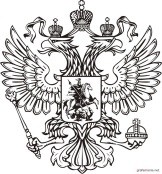 Общество с ограниченной ответственностью«Научно-Проектный Центр Инженерно-Изыскательских Работ»Экз №Пояснительная запискаМАТЕРИАЛЫ ОБОСНОВАНИЯ№0153300074612000001-133849 от 14.11.2012Том2Главный инженер проекта                                                  И.А. БедоеваГенеральный директор                                                        П.И. Поповг. Воронеж, 2013г.СОСТАВ ПРОЕКТНОЙ ДОКУМЕНТАЦИИГенеральный план представляется в электронном виде. Проект разработан в программной среде ГИС «MapInfo» в составе электронных графических слоёв и связанной с ними атрибутивной базы данных.Настоящий проект разработан авторским коллективом ООО «НПЦ ИИР»:Экономист градостроительства   _________________________________  Иванов Г.С.Оглавление2.ВВЕДЕНИЕ	63. АНАЛИЗ СОСТОЯНИЯ ТЕРРИТОРИИ МУНИЦИПАЛЬНОГО ОБРАЗОВАНИЯСОБОЛЕВСКИЙСЕЛЬСОВЕТ	103.1     Краткая историческая справка	103.2 Анализ реализации предшествующей градостроительной документации	113.3 Положение муниципального образования Соболевскийсельсовет Первомайского района в Оренбургской области .Экономико-географическое положение и факторы развития.	123.4. Административно-территориальное устройство сельского поселения.	133.5 Характеристика хозяйственного комплекса	143.6 Оценка потенциальных условий развития МО Соболевский сельсовет	153.7 Население и демография Муниципального образования Соболевский сельсовет.	163.8. Природно-ресурсный потенциал Муниципального образования Соболевский сельсовет	203.9 Планировочные ограничения	29Объекты культурного наследия.	30Санитарные, защитные и санитарно-защитные зоны.	32Охранные зоны магистральных трубопроводов	33Охранные зоны высоковольтных линий электропередач	34Водоохранные зоны и прибрежные защитные полосы	344.СЕЛИТЕБНАЯ ТЕРРИТОРИЯ	374.1 Жилая зона	374.2 Общественно-деловые зоны.	414.3 Рекреационные зоны	424.4  Производственно-коммунальная зона	444.5 Зона специального назначения	464.6 Зона инженерно-транспортной инфраструктуры	47Зона транспортной инфраструктуры	47Водоснабжение	50Канализация.	51Энергоснабжение.	54Газоснабжение	56Теплоснабжение	585. МЕРОПРИЯТИЯ  ПО ИНЖЕНЕРНОЙ ЗАЩИТЕ И ПОДГОТОВКЕ ТЕРРИТОРИИ	606. АРХИТЕКТУРНО-ПЛАНИРОВОЧНАЯ ОРГАНИЗАЦИЯ ТЕРРИТОРИИ .	627.АНАЛИЗ НАЛИЧИЯ ЗЕМЕЛЬ РАЗЛИЧНЫХ КАТЕГОРИЙ И ОБОСНОВАНИЕ ИХ ПЕРЕВОДА В ЗЕМЛИ НАСЕЛЕННЫХ ПУНКТОВ.	638. ОХРАНАОКРУЖАЮЩЕЙ СРЕДЫ.	648.1. Охрана атмосферного воздуха	648.2. Санитарно-защитные зоны	668.3. Мероприятия по охране поверхностных и подземных вод	688.4. Охрана почвенного покрова	708.5. Санитарная очисткатерритории	709.ПЕРЕЧЕНЬ ОСНОВНЫХ ФАКТОРОВ РИСКА ВОЗНИКНОВЕНИЯ ЧРЕЗВЫЧАЙНЫХ СИТУАЦИЙ ТЕХНОГЕННОГО ХАРАКТЕРА	749.1 Перечень основных факторов риска возникновения чрезвычайных ситуаций природного характера	759.2 Перечень потенциально опасных объектов (ПОО), аварии на которых могут стать причиной возникновении ЧС техногенного характера.	7810 ПЕРЕЧЕНЬ МЕРОПРИЯТИЙ ПО ОБЕСПЕЧЕНИЮ ПОЖАРНОЙ БЕЗОПАСНОСТИ	8011.  ПРИЛОЖЕНИЕ	852.ВВЕДЕНИЕПроект Генерального плана Муниципального образования Соболевский сельсовет разработан в соответствии с Градостроительным кодексом РФ от 29.12.2004 г. №190-ФЗ, инструкцией, утвержденной постановлением Госстроя РФ от 29.10.2002 г. №150 «О порядке разработки, согласования, экспертизы и утверждения градостроительной документации» (СНиП 11-04-2003), а также с соблюдением технических условий и требований государственных стандартов, соответствующих норм и правил в области градостроительства.В настоящем томе генерального плана представлены материалы по обоснованию проекта генерального плана в текстовой форме (пояснительная записка), в которых проведен анализ существующих природных условий и ресурсов, выявлен ландшафтно-рекреационный потенциал сельского поселения,  выявлены территории, благоприятные для использования по различному функциональному назначению (градостроительному, лесохозяйственному, сельскохозяйственному, рекреационному), предложены варианты социально-экономического развития; развития транспортно-инженерной инфраструктуры (автодороги, транспорт водоснабжение, канализация, отопление, газоснабжение); рассмотрены экологические проблемы и пути их решения; даны предложения по административно-территориальному устройству, планировочной организации и функциональному зонированию территории (расселению и развитию населенного пункта, жилищному строительству, организации системы культурно-бытового обслуживания и отдыха и др.).Согласно ст.23 ГрК РФ подготовка проекта генерального плана сельского поселения  осуществляется на основании результатов инженерных изысканий в соответствии с требованиями технических регламентов, с учетом комплексных программ развития муниципального района, с учетом содержащихся в схемах территориального планирования Оренбургской области и Российской Федерации положений о территориальном планировании, с учетом региональных и (или) местных нормативов градостроительного проектирования, утверждаемых в порядке, установленном частями 5 и 6 статьи 24 Кодекса, а также с учетом предложений заинтересованных лиц. Целью данного проекта является разработка принципиальных предложений по планировочной организации территории Муниципального образованияСоболевскийсельсовет, упорядочение всех внешних и внутренних функциональных связей, уточнение границ и направлений перспективного территориального развития.Основной задачей проекта было определение состава и содержания первостепенных градостроительных мероприятий, а именно:Выявление природных, территориальных и экономических ресурсов и возможностей их рационального использования с целью создания здоровой среды обитания и комфортных условий жизни и деятельности населения;Архитектурно-планировочное решение территории Муниципального образования Соболевский  сельсовет, населенных пунктов с.Соболево, п.Лесопитомник, п.Осочный, п.Степнянкас учетом максимального сохранения сформировавшегося ландшафта;Определение первоочередных мероприятий по развитию социальной и инженерной инфраструктур.    	В соответствии с Градостроительным кодексом Российской Федерации генеральный план определяет стратегию функционально-пространственного развития территории муниципального образования и устанавливает перечень основных градостроительных мероприятий по формированию благоприятной среды жизнедеятельности. Наличие генплана поможет  грамотно управлять земельными ресурсами, решать актуальные вопросы конкретного сельского поселения. Основные вопросы - строительство жилья, объектов социального, промышленного и сельскохозяйственного значения, проблемы коммунального хозяйства, благоустройства территорий и т. д. Кроме того, градостроительная документация позволит решить проблемы наполняемости местного бюджета, определить земли арендаторов и собственников, а также перераспределить налоги.Генеральный план Муниципального образования Соболевскийсельсоветвключает в себя материалы по анализу существующего положения поселения и предложения по градостроительному развитию селитебных, рекреационных, производственных, коммунально-складских и других зон сельской инфраструктуры. Специальный раздел включает инженерно-технические мероприятия по предупреждению чрезвычайных ситуаций техногенного и природного характера.       	В основу настоящего проекта положены данные, предоставленные службами и администрацией Муниципального образования Соболевский сельсовет Первомайского района Оренбургской области в  2012-2013 годах:Паспорт Муниципального образования Соболевскийсельсовет;Картографические материалы Муниципального образованияСоболевскийсельсовет,  М 1:10 000 и М 1:2 000Данные анкетного обследования;Ответы на представленные запросы от соответствующих служб и организаций, ведущих хозяйственную деятельность на территории Муниципального образования Соболевскийсельсовет Первомайского района Оренбургской области.Также, при разработке проекта были использованы следующие документы и материалы:Список объектов культурного наследия; Материалы Кадастра;В генеральном плане определены следующие сроки его реализации:первая очередь реализации генерального плана муниципального образования Соболевскийсельсовет – 2017г.;расчетный срок реализации генерального плана муниципального образования Соболевскийсельсовет, на который рассчитаны все планируемые мероприятия  - 2022 год;перспективные показатели – 2032 г.;отдаленная перспектива – 2042г.Генеральный план создает основу для координирующих преобразований застройки и сельской инфраструктуры, дает свободу для последующего рассмотрения конкретных проблем  в соответствие со стратегическими задачами развития поселения.Генеральный план устанавливает:Территориальные ресурсы и потребности поселения для уточнения его границ;Потенциальную жилищную емкость территории;Направления развития и совершенствования планировочной структуры, социальной и инженерно-транспортной инфраструктуры поселения;Инвестиционную привлекательность сельских территорий;Очередность и режим освоения новых площадок, а также реконструкцию существующей застройки;Основу для разработки градостроительных регламентов и правил застройки муниципального образования Соболевский сельсовет;Основу сохранения природно-экологического каркаса.Генеральный план состоит из 2-х томов: «Положение о территориальном планировании» (том 1). «Материалы по обоснованию проекта» (том 2).	 йПроект выполнен с применением компьютерных геоинформационных технологий в программе «MapInfo» в составе электронных графических слоёв и связанной с ними атрибутивной базы данных, цифровая топографическая основа М 1:10 000 и М 1:2 000 3. АНАЛИЗ СОСТОЯНИЯ ТЕРРИТОРИИ МУНИЦИПАЛЬНОГО ОБРАЗОВАНИЯСОБОЛЕВСКИЙСЕЛЬСОВЕТ3.1     Краткая историческая справкаПервомайский район Оренбургской области входит в состав Приволжского федерального округа Российский Федерации. Район расположен на крайнем юго-западе Оренбургской области.Первомайский район был образован в июне 1928 года в составе Уральской губернии Казахской АССР, входящей в свою очередь, в РСФСР. А уже в декабре 1934 года большая часть района вошла в состав Оренбургской области.Административным и экономическим центром района является поселок Первомайский, расположенный на трассе Бугульма-Уральск, в 360 км от областного центра - г. Оренбурга, сообщение с которым осуществляется по автодороге, от Самары удален на 230 км и от Бузулука - на 114 км.Район занимает выгодное пограничное экономико-географическое положение, располагаясь на стыке четырех административных образований Российской Федерации и Республики Казахстан: Оренбургской области с Самарской, Саратовской (РФ) и Западно-Казахстанской (РК) областями. Первые поселения на территории Первомайского района основаны уральскими казаками в XVIII веке, тесную историческую связь территории района с судьбами уральского казачества символизирует фигура скачущего на коне уральского казака с традиционным казачьим оружием – пикой.Соболевский сельский совет образован в октябре 1934 года  постановлением президиума Тёпловского райисполкома от 28.10.1934 года и имел название Соболевский поселковый Совет рабочих крестьянских  и красноармейских депутатов Западно-Казахстанской области.В 1936 году Соболевский сельский Совет находился на территории с.Соболево, Тепловского района Оренбургской области. Указом Верховного Совета РСФСР от 26 декабря 1938 года Оренбургская область переименована в Чкаловскую, а в 1957 году вновь в Оренбургскую. До 1962 года в состав Соболевского сельского Совета входили населенные пункты: с.Соболево, п.Лесопитомник, ГМЗ, центральная усадьба, отделения № 1,№ 2, №3, №4, №5, №6 совхоза им.Володарского, п.Пятилетка, п.Советский, п.Хлебороб, п.Хрущев.В 1962 году в связи с образованием Первомайского сельского Совета в составе Соболевского сельского Совета произошли изменения.Центральная усадьба, отделения № 1,2,3,4,6 совхоза имени Володарского вошли в состав Первомайского сельского Совета, на территории сельского Совета находился колхоз «Родина».Указом президиума Верховного Совета РСФСР от 17 октября 1966 года поселок, где находился Головной молокозавод (ГМЗ) назван поселком Степнянка. Решением облисполкома от 12 января 1067 года на территории Соболевского сельского Совета в связи  с реорганизацией, образован Советский сельский Совет, куда ивошли населенные пункты: п.Советский, п.Хрущев, п.Хлебороб. В Соболевский сельский Совета входили с.Соболево, п.Степнянка, п.Лесопитомник, п.Фунтиков.В 1967 году отделение №5 (п.Фунтиков) совхоза имени Володарского  вошел в состав  Первомайского сельского Совета.В 1987 году на основании решения облисполкома № 283 от 25 июля,  в связи с разукрупнением колхоза «Родина» и разделением  бригад, был образован на территории Соболевского сельского Совета колхоз «70 лет Октября». В настоящее время в состав Соболевского сельского Совета входят: с.Соболево («70 лет Октября»), п.Степнянка (ГМЗ), п.Лесопитомник (совхоз Мичуринец). Сельский Совет подведомствен Первомайскому райисполкому. В связи с принятием новой Конституции РСФСР с октября 1977 года исполнительный комитет Соболевского сельского Совета депутатов трудящихся переименован в исполнительный комитет Соболевского сельского Совета народных депутатов.Указом Президента «О некоторых вопросах деятельности органов  исполнительной власти в РСФСР» и распоряжением главы администрации района  за № 10 от 10.10.1992 года правопреемником исполкома   Соболевского сельского Совета народных депутатов является глава администрации Соболевского сельсовета.3.2 Анализ реализации предшествующей градостроительной документацииДля части МО Соболевский сельсовет ранее были разработаны генеральный план, проект планировки и застройки.Анализ реализации предшествующей градостроительной документации показал, что проектные решения остались до конца не реализованными.	Разработанная ранее градостроительная документация устарела, прежде всего, в силу изменившихся радикальным образом социально-экономических и политических условий, что исключает возможность использовать их в качестве инструмента эффективного управления развития территории. Однако, возможно частичное использование проектных предложений.	Указанные обстоятельства предопределяют объективную необходимость подготовки документов территориального планирования. Для Муниципального образования  Соболевский сельсовет в качестве такого документа в соответствии с Градостроительным кодексом РФ определен Генеральный план Муниципального образования  Соболевскийсельсовет Первомайского района Оренбургской области. В соответствии с Градостроительным кодексом РФ генеральный план разрабатывается  для всей территории  поселения.3.3 Положение муниципального образования Соболевскийсельсовет Первомайского района в Оренбургской области .Экономико-географическое положение и факторы развития.	Муниципальное образование Соболевскийсельсовет  расположено в центральной части Первомайского района Оренбургской области. Поселение граничит сшестью сельсоветами,а именно: на севере граничит с Фурмановским сельсоветом и Советским сельсоветом ,на востоке с Сергиевским сельсоветом,на юге с Володарским сельсоветом   и  юго-западе с Первомайским  сельсоветом,  на западе с Ленинским сельсоветом.         Сложившаяся планировочная структура Муниципального образования Соболевскийсельсовет Первомайского района Оренбургской областипредставляет собой 4 населенных пункта —с.Соболево, п.Лесопитомник, п.Осочный, п.Степнянка.	Общая площадь территории муниципального образования Соболевского сельсовета составляет —  19739 га.	Общая численность населения  Соболевского сельсовета составляет 1642 человека по состоянию на 01.01.2013 год.	Территория поселения имеет сложный рельеф , изрезанный руслами рек, ручьев и оврагами. Кроме того, через территорию Муниципального образованияСоболевский сельсовет Первомайского района проходит автомобильная Бугульма - Бугуруслан - Бузулук –Уральск , разделяя территорию муниципального образования  на 2 части: восточную и западную. В западной части расположены все 4 населенных пункта, в восточной только земли сельскохозяйственного назначения.Основная роль во внешних связях МО принадлежит автомобильному транспорту.           Климат на территории поселения резко-континентальный. Количество осадков достаточно для нормального роста и развития большинства сельскохозяйственных культур. 	Выводы:Географическое положение-сельсовет расположен рядом с  районным центром, а также наличие других благоприятных градостроительных предпосылок (удобные транспортные связи, трудовые и территориальные ресурсы и проч.) могут поспособствовать  повышению интенсивности градостроительного использования территории. Кроме того, муниципальное образование располагает значительным ресурсным и социально-экономическим потенциалом и другими позитивными предпосылками,  условиями для ускоренного и устойчивого развития экономики. На этой основе поселение имеет большие конкурентные преимущества для развития на его территории бизнеса разных уровней – крупного, среднего, малого.	3.4. Административно-территориальное устройство сельского поселения.	Поселок Соболево является административным центром Муниципального образования Соболевский сельсоветГраницы и статус Муниципального образования установлены     на основании Закона Оренбургской области от 09.03.2005 г.                № 189/324-Ш ОЗ « О муниципальных образованиях в составе муниципального образования Первомайский район Оренбургской области» и решения Совета депутатов Первомайского района Оренбургской области от  18.11.2005г. № 17с 31 декабря 2005 г.  ликвидированы администрации сельсоветов – территориальных органов Первомайского района Оренбургской области.(1)3.5 Характеристика хозяйственного комплексаЭкономическая база поселения.Целью успешного функционирования поселения как административно-территориальной единицы является создание экономического механизма саморазвития, формирование бюджетов органов местного самоуправления на основе надёжных источников финансирования.Экономика муниципального образованияПредприятия:ООО «Сергиевское», ДОСВАМ, ООО «Молочный завод» п.Степнянка* - данные предоставлены Администрацией Муниципального образования Соболевскийсельсовет Главной задачей бюджетного процесса является выполнение доходной части бюджета, так как без этого невозможно развитие территории сельсовета. Основной статьей собственных доходов бюджета поселения являются налоговые поступления. Формирование доходной части местного бюджета осуществляется в большей части за счет безвозмездных перечислений от других бюджетов бюджетной системы РФ.  Сельское хозяйство является одной из основных отраслей материального производства сельсовета. Климатические условия территории МО позволяют заниматься выращиванием различных сельскохозяйственных культур, разведением крупного рогатого скота, свиней и птицы. В данное время территория МО используется арендаторами.3.6 Оценка потенциальных условий развития МО Соболевский сельсоветС целью выявления различных потенциальных возможностей населенных пунктов в проекте произведена комплексная оценка всех населенных пунктов по ряду факторов.К ним относятся :Условия транспортного обслуживанияПриродно-экологические условияУровень культурно-бытового обслуживанияСтепень обеспеченности инженерным оборудованиемБлижайшая перспектива по организации новых рабочих местАнализ сложившейся ситуации выявил следующие показатели условий развития территории:высокая транспортная обеспеченность — сельсовет находится в непосредственной близости от основных автомобильных дорог;основная отрасль экономики поселения — сельское хозяйство, производственное направление зерно-скотоводческое. Степень обеспеченности инженерным оборудованием:Населенные пункты полностью электрофицированы и газифицированы. Водоснабжение частично централизованное от местных скважин. Централизованная  канализация отсутствует.Вывод:Цель градостроительного регулирования социального развития поселка – повышение качества (комфортности) среды проживания населения по :- необходимому размеру и качеству жилья;- по разнообразию и доступности культурно-бытовых услуг.3.7 Население и демография Муниципального образования Соболевский сельсовет.Численность постоянного населения проживающего на территории муниципального образования на 01.01.2013 года составляет 1642 человека, и распределение представлено в таблице ниже.Распределение населения по населенным пунктам*Данные предоставлены Администрацией  МО Соболевский сельсовет Из приведенной таблицы видно, что численность населения в сельсовете стабильна. Показатель за 2013 год средний  за последние 5 лет.Естественное движение населения представлено таблицей ниже.Естественное движение населения МО Соболевский  сельсовет*Данные предоставлены Администрацией  МО Соболевский сельсовет  Рождаемость на срезе последних5 лет положительная.Родилось110 человек, умерло 91 человек. Прирост составил 19 человек.На демографическую ситуацию так же влияют и миграционные процессы.Миграция (механическое движение ) населения МО Соболевский сельсовет*Данные предоставлены Администрацией  МО Соболевский сельсовет Миграция на срезе последних 5 лет положительная. Прирост составил- 24 человека.Сложившийся естественный прирост и миграцияв границах МОТаблица №2На перспективу уровень естественного прироста во многом будет зависеть от выполнения различных программ. Программа Президента по материальному стимулированию рождаемости (материнский капитал) призвана повысить уровень рождаемости. По национальной программе «Здоровье» закупается оборудование, увеличивается количество скоропомощных бригад, проводится вакцинопрофилактика. Реализация программы приведет к улучшению качества медицинских услуг, своевременной профилактике заболеваний, повышению доступности медицинской помощи, и, как следствие, снижению смертности. Надо отметить, что в поселении, как и во всём районе существует так называемая «скрытая занятость». Оценить количество работников, работающих без оформления трудовых отношений с работодателем, достаточно сложно. Тем не менее, теневой рынок трудовых ресурсов объективно существует в отраслях торговли и обслуживания, сельском хозяйстве. Наличие теневого рынка трудовых ресурсов негативно сказывается на социально-экономическом развитии района и является одной из основных проблем, требующих решения в ближайшее время. Расчет перспективной численности населенияЧисленность населения определена на основе данных о перспективах развития поселения в системе расселения с учетом демографического прогноза, естественного и механического прироста населения.Расчет численности населения по естественному приросту населения произведен по формуле:где:Н - ожидаемая численность населения на первую очередь (или расчетный срок);Нп - существующая численность населения на исходный год;Тп - число лет первой очереди строительства (или расчетного срока);Рп - среднегодовой процент естественного прироста на первую очередь (или расчетный срок);Мп - среднегодовой  процент  прироста  миграции  населения на первую очередь  (или расчетный срок).В основу расчетов положены принципы роста рождаемости и сокращения смертности населения. Расчетные коэффициенты естественного приростаи миграции и расчетная численность населенияТаблица №3Расчет численности населения:I. Позитивный вариант:Iя очередь:  1642×1,23  ≈ 2019  (чел.);Расчётный срок: 2019× 1,23≈ 2484 (чел.);На 2032 год :2484× 1,52≈ 3775(чел.);На 2042 год: 3775× 2,3 ≈8684(чел.);II. Негативный вариант:Iя очередь:1642× 1,17 ≈ 1921(чел.);Расчётный срок: 1921× 1,17 ≈ 2247 (чел.);На 2032 год :2247× 1,38 ≈ 3101(чел.);На 2042 год: 3101× 1,91≈ 5924 (чел.);Выводы:Учитывая удаленность Соболевского сельсовета от областного центра-г.Оренбург, ожидать большой миграционный приток  маловероятно, принимаем расчет населения по негативному варианту .По негативному варианту. численность населения на 1ю очередь (5 лет) увеличится на 279 чел. и составит 1921 человек за счет сохранения естественного прироста на уровне прошлых лет. При этом численность населения на расчетный период (10 лет) увеличится на 605 чел. и составит  2247 человек.Распределение перспективного населения на территории Соболевского сельсовета в разрезе населенных пунктов определено в зависимости от градостроительной емкости территории этих населенных пунктов.Таблица 4 - Прогнозные значения численности населения МО Соболевский  сельсовет в целом.3.8. Природно-ресурсный потенциал Муниципального образования Соболевский сельсоветКлимат и агроклиматический потенциалСоболевский сельсовет - расположен в зоне резко континентального климата, характеризующегося продолжительной зимой и жарким, сухим летом. Самым холодным месяцем в году является январь, когда температура воздуха может понижаться до - 42 С. Наиболее теплым месяцем - июль, с максимальной температурой +39 С.Продолжительность морозного периода, в среднем, составит 147 дней, при этом дата наступления первого мороза падает на 29 сентября, последнего - 4 мая.Зима (декабрь-февраль-март)  холодная, оттепели редки и непродолжительны. Температура воздуха днем - 10-14 градусов, ночью до -35 градусов. Толщина снежного покрова к концу зимы достигает 20-40 см, в феврале часто бывают метели (бураны), значительно затрудняющие движение всех видов транспорта. За сезон до 35 дней с туманом. В связи с большими градиентами атмосферного давления в холодное время года отмечаются и наибольшие средние месячные скорости ветра. Ветры со скоростью ≥15 м/сек наблюдаются в среднем 19 дней, преобладают они в холодный период. Особенностью зимы является циклоническая деятельность, сопровождаемая усилением западного переноса, что наиболее четко проявляется в распределении температуры воздуха. В годы с активной циклонической деятельностью зимы бывают более снежные и теплые. При малоснежной зиме из-за сильных ветров залегание снежного покрова неравномерное, происходит сдувание его с более возвышенных мест в овраги и балки, поэтому большая часть степи остается голой или покрытой небольшим слоем снегаСильные ветры часто сопровождаются снегопадом, могут иметь большую продолжительность и наблюдаются непрерывно в течение суток и более. В отдельные годы и дни скорости ветра могут достигать штормовых значений (≥ 40 м/сек). Наиболее часто штормы наблюдаются в зимний и осенний периоды. В весенний период характерной чертой циркуляции являются меридиональные переносы воздуха. С ними связаны, с одной стороны, выносы теплого воздуха с юга и юго-запада, вызывающие быстрое повышение средних суточных температур, просыхание и прогревание почвы, с другой стороны арктические вторжения, обусловливающие весенние возвраты холодов и задержку в ходе весны. Весенний период обычно непродолжителен. Заканчивается весна обычно в третьей декаде мая. Однако, в первой половине июня бывают периоды похолодания, связанные с вторжением холодного арктического воздуха. Характерной особенностью весны является быстрый подъем среднесуточных температур воздуха.Весна (апрель-май) характеризуются большим контрастом дневных и ночных температур. Снег тает в середине апреля, грунт быстро просыхает. Заморозки возможны до середины мая.С переходом температуры воздуха через 10-12° устанавливается летний тип погоды. Летом погода формируется в большей части за счет трансформации воздушных масс в антициклонах. Этому способствует большой приток солнечной энергии. Циклоническая деятельность в летнее время уменьшается. Лето (июнь-август) жаркое и сухое, температура воздуха днем 25-28 (макс. до 40) градусов (в начале и конце лета ночи прохладные). Июль характеризуется суховеями. Дожди бывают редко, преимущественно в виде кратковременных ливней с грозами, периодически бывают засухи.С наступлением осени (конец сентября начало октября) температура воздуха понижается. Осенний период заканчивается с переходом температуры через 0° и появлением снежного покрова.          Осень (сентябрь-ноябрь) в первой половине малооблочная, теплая, во второй половине прохладная с пасмурной погодой. Первые морозы бывают в конце сентября, снег выпадает в конце ноября.В отдельные годы средние месячные температуры могут отклоняться в ту или другую сторону от средне многолетней. Эти отклонения зимой в среднем колеблются в пределах ±3°, летом до ±1,5° - ±2°. Средняя месячная температура воздуха самого холодного месяца: -13,10 С; средняя месячная температура воздуха самого жаркого месяца: 22,10 С. Примерно 60 - 70 процентов годового количества осадков приходится на теплый период, что несколько сглаживает засушливость климата.          Среднегодовое количество атмосферных осадков составляет 384 мм, из которых осадки теплого периода составляют 228 мм. Наибольшее количество осадков выпадает в июне - 45 мм, наименьшее - в марте и апреле - 21 мм.Среднегодовая относительная влажность воздуха за многолетний период равна 71 %, наибольшая - 85% (декабрь, январь), наименьшая - 55% (в июне). Преобладающим направлением ветров, как в морозном, так и в безморозном периодах являются ветры восточного направления. Среднегодовая скорость ветра равна 4,1 м/сек.На территории администрации главной водной артерией является река Чаган – правый приток р.Урал. Чаган – типичная река сухостепной зоны, протяженностью 264 км. Её левобережные притоки: сезонные, маловодные, малочисленные. Характер облачности и ее количество в холодное и теплое время года значительно различается. Вследствие наличия снежного покрова и связанных с ним приземных инверсий зимой преобладает облачность слоистых форм с малой вертикальной мощностью. В теплое время года с развитием процессов конвекции происходит размывание сплошной облачности. В годовом ходе по общей и нижней облачности наиболее пасмурным месяцем является декабрь. Нормативная глубина промерзания грунтов для суглинистых и глинистых грунтов принимается 1,8 м, для супесей и мелкозернистых пылеватых песков 2,1 м. Геологическое строение и  минерально-сырьевые ресурсыПочвы и растительность- территория администрации занята полынно-типчаковыми степями на темно-каштановых почвах. В связи с небольшой холмистостью большая часть степей распахана. Почва выражена комплексами южных солонцеватых черноземов и солонцами луговыми. Имеются вкрапления каменистых почв и засоленной глины, известковые песчанники. На территории администрации произрастают растения занесенные в Красную Книгу Российской Федерации – Тюльпан Шренка, рябчик русский, ковыль красный. Естественная степная растительность выражена островками байрачного леса с пышноцветущими злаково-разнотравными опушками. За последние несколько лет в связи с сокращением нагрузки домашнего скота в растительном покрове возросла роль кустарников- поднялись заросли бобовника, спиреи, ракитника, степной вишни.Использование подземных вод	Хозяйственно-питьевое водоснабжение населения практически полностью основано на использовании подземных вод. Значительная часть нужд в технической и технологической воде промышленных предприятий обеспечивается также за счет подземных вод. Подземные воды эксплуатируются буровыми скважинами, колодцами. В настоящее время водоснабжение поселения осуществляется за счет эксплуатации верхнедевонского горизонта. Эксплуатация осуществляется отдельными скважинами, которые расположены бессистемно.Поверхностные водыНа территории администрации главной водной артерией является река Чаган – правый приток р.Урал. Чаган – типичная река сухостепной зоны, протяженностью 264 км. Её левобережные притоки: сезонные, маловодные, малочисленные. Также на территории сельсовета протекает река Башкирка и  имеется немало ручьев,  сезонных, маловодных озер, образовывающихся после схождения талых вод и пропадающих ближе к августу.Значительные объемы водных ресурсов реки вовлечены в народнохозяйственную деятельность и являются одним из основных источников промышленного водоснабжения, способствуя развитию производственного потенциала.Зимний режим рек характеризуется такими ледовыми явлениями как шуга, забереги, ледостав, ледоход, весной вода может идти поверх льда, в отдельные маловодные годы лед тает на месте.Средняя дата появления первых ледовых образований 4/12, ранняя 17/09, поздняя 21/11. Осенний ледоход отсутствует, иногда наблюдается шугоход.Почвенные ресурсыНа формирование почвенного покрова МО существенное влияние оказал сухой, жаркий климат и дефицит осадков. Разнообразие рельефа, почвообразующих пород, климата, растительности определяют пестроту почвенного покрова.Границы почвенных зон неправильны и растянуты, проникают одна в другую на большие расстояния. Характерная черта почвенного покрова – его неоднородность. Разнообразие рельефа, частая сменяемость в пространстве разных по механическому составу и содержанию карбонатов почвообразующих пород, различная продуктивность естественного травостоя предопределили большую пестроту почв по карбонатному режиму, минералогическому составу и содержанию в них гумусаОснову почвенного покрова составляют типичные и выщелоченные черноземы, сформированные на делювиальных желто-бурых глинах и суглинках, подстилаемые плотными осадочными породами. Среди черноземов и каштановых почв широко распространены солонцы и солонцово-солончаковые почвы. По речным поймам и террасам распространены почвы дерново-луговые, лугово-черноземные, лугово-болотные, солонцы и солончаки.Черноземы типичные, обыкновенные занимают значительные территории и составляют основной фонд пахотных почв.Почвенный фонд МО свидетельствует о большом разнообразии типов и подтипов почв. При этом зональные почвы – черноземы, обладающие значительным запасом плодородия и отличаются наиболее высокой биопродуктивностью и экологической стабильностью.Антропогенная деградация на эрозионноопасных типичных и обыкновенных черноземах усилила процессы трансформации почвенного покрова в неоднородные водно-эрозионные структуры. В результате этого почти не осталось тучных черноземов, среди обыкновенных черноземов сократились площади среднемощных и значительно возросли площади маломощных разновидностей. Освоение малогумусных маломощных и эродированных черноземов также привело к снижению содержания гумуса и мощности гумусового горизонта, в связи с чем, они стали приобретать характерные признаки менее плодородных степных черноземов.Необходимо отметить, что в МО проводится определенная работа по охране почвенного покрова, особенно почв агроландшафтов. На ограниченно пахотно-пригодных землях со сложной структурой почвенного покрова использование пашни будет ограничено. Выводы:При разрешении вопросов перспективного развития поселения, необходимо учесть следующие положения, вытекающие из изучения природных условий района:Промерзание грунтов необходимо учитывать в проектировании и строительстве.Суховеи и растущая эрозия обязывает проводить лесозащитные мероприятия.Рельеф поселения позволяет предусмотреть развитие прудов по балкам.Флора и фаунаСтепные ландшафты очень разнообразны. Здесь встречаются сухие, каменистые степи, долины между высокими холмами, богатые влагой луговины, солонцовые участки, болотистые мочажины. Встречаются участки, сплошь заросшие степными кустарниками: вишней, спиреей, бобовником, чилигой. На каменистых вершинах и склонах гор и холмов преобладают растения называемые петрофитами (камнелюбивыми). Среди них немало реликтовых и эндемичных видов. Это, например, хвойник двухколосковый, клаусиясолнцепечная, оносмапростешая, овсец пустынный, копеечник крупноцветковый, тимьян губерлинский и другие.На влажных лугах встречаются совершенно иные травы: шпажник – степной, гладиолус, лютики, лабазник шестилепестный, рябчик русский, называемый в простонародье кукушкиными слезками. Солоноватые участки степи славятся великолепными тюльпанами шренка. Там же, где засоленность почв значительна, образуются очень своеобразные сообщества солелюбивых растений, таких как кермек, офайстоноднотычинковый, лебеда бородавчатая, петросимония Литвинова, кокпек, сарсазан, солонечник, солерос травянистый, камфоросмамонтепелийская, франкения, пырей-острец.Естественная облесенность территории на междуречьях и придолинных равнинах практически отсутствует. На нераспаханных участках основным типом растительности являются разнотравно-типчаково-ковыльные степи на средне-мощных южных черноземах с преобладанием ковыля лессинга, ковыля красивейшего, тырсы, типчака, тонконога. Из разнотравья обычны различные виды астрагалов.Шляпочные грибы на территории МО представлены двумя классами: сумчатыми и базидиальными. Наиболее часто встречаются строчок гигантский, сморчок конический и шапочка сморчковая. Обилие и запасы грибных ресурсов МО определяются погодными условиями конкретных сезонов: весны, лета и осени. В последние десятилетия важными грибными местами стали искусственные лесонасаждения. Встречается обыкновенный еж. Распространен обыкновенный крот.Из землероек наиболее типичны обыкновенная и малая бурозубки, обитающие в лиственных лесах и лугах, малая и белобрюхая белозубки, встречающиеся в южных степных районах, и обыкновенная кутора– обитатель речных побережий. В МО обитают летучие мыши. Наиболее распространены из них ушан, рыжая вечерница, двухцветный кожанок. По  рекам широко распространен обыкновенный бобр. Благодаря акклиматизации бобр быстро расселяется в новых степных районах даже по рекам с редкой древесной и кустарниковой растительностью. Ведется лицензионный промысел этого ценного зверя.Типичными обитателями степных и луговых угодий являются обыкновенный хомяк, обыкновенная полевка, степная пеструшка, обыкновенная слепушонка, а в лесах – рыжая полевка. Вблизи водоемов повсеместно обитает водяная полевка (водяная крыса).На водных угодьях акклиматизирована ондатра. Она является объектом ограниченного промысла и отлова для расселения.Самым обычным видом в лугово-степных и сельскохозяйственных угодьях является полевая мышь, а в лесах – мышь-малютка, лесная мышь, желтогорлая мышь. Характерным обитателем является степная пищуха или сеноставка. На открытых степных ландшафтах вдоль грунтовых дорог селится большой тушканчик.Также обитает заяц-русак.Важнейшими объектами промысла являются куньи. Это в первую очередь: барсук, горностай, лесная куница, светлый и тёмный хорь. В числе редких и очень редких для области видов куньих: колонок, перевязка, европейская норка, речная выдра.Характерны для МО дневные хищники: орел степной, орел-могильник, курганник, а также мелкие соколы: кобчик, пустельга обыкновенная и степная. Среди мелких воробьиных, обитающих в степи, наиболее многочисленны различные виды жаворонков: полевой, степной, рогатый, белокрылый, черный, а также желтая трясогузка. К этому перечню добавим ставшую очень редкой кречетку, чибиса, степную тиркушку, а также огаря, устраивающего гнезда в заброшенных норах. Объектами охоты являются серый гусь, кряква, некоторые виды куликов. В то же время встречаются краснокнижные виды: краснозобая казарка (во время пролета), шилоклювка, ходулочник.В целом, орнитофауна МО богата и разнообразна. Птицы хорошо приспосабливаются к жизни в условиях сельскохозяйственных ландшафтов, они населяют сады и парки, находят убежища в различных строениях. Черепаха  встречается во всех водоемах, а также по ручьям и степным речкам с озеровидными плесами. Наиболее многочисленна из рептилий области ящерица прыткая, также встречается ящерица живородящая и ужи. Обыкновенный уж встречается повсеместно.Довольно часто встречается лягушка, реже – травяная лягушка. Также обитает краснобрюхая жерлянка.Жаба серая и жаба зеленая, как и чесночница встречаются вдали от рек, но активны только ночью или при обильном увлажнении почвы в пасмурную погоду.Ландшафтно-рекреационный потенциал. Инженерно-геологическая оценка территорииТерритория МО обладает низким ландшафтно-рекреационным потенциалом ввиду отсутствия крупных лесных территорий.К категории благоприятной для строительства относится большая часть рассматриваемого МО, представляющего собой пологохолмистую водораздельную равнину.К территориям, ограниченно благоприятным для строительства относятся участки с грунтовыми водами наглубине до 2,0 м. Территории, неблагоприятные для строительства, включают:Овраги, прорезавшие поверхность водораздельной равнины. В бортах некоторых оврагов наблюдаются мелкие оползни, оплывины.Всвязи с этим, при застройке необходимо учитывать зону отступа от оврага.К территориям, не подлежащим застройке, относятся территории всех существующих санитарно-защитных зон.3.9 Планировочные ограниченияРациональное использование и возможность градостроительного освоения территории во многом связано с характером ограничений на хозяйственные и иные виды деятельности в зонах с особыми условиями использования. К экологическим планировочным ограничениям, определяющим условия для расселения, отнесены санитарно-защитные зоны и зоны негативного влияния промышленно-коммунальных, транспортных и животноводческих объектов, зоны санитарной охраны I и II поясов хозяйственно-питьевых водозаборов, водоохранные зоны и прибрежные полосы рек, особо охраняемые природные объекты и территории.Особо охраняемые природные территории.В соответствии с распоряжением Главы  администрации Оренбургской области  от 21.05.1998г. № 5050-р «О памятниках природы Оренбургской области». Сведения по особо охраняемым природным территориям областного значения.В 2 км к северо-западу от с. Соболево. Геолого-горнотехнический памятник природы, опорный разрез апшерон-четвертичных галечников, суглинков, песков и глин. Площадь – 10,0 га.Речка Башкирка с востока подмывает эту террасу, образуя крутой уступ. Карьер неправильной формы, вытянут почти на километр, вскрывает редко встречающийся в естественных выходах разрез отложений апшерон-четвертичной толщи. Представлены отложения различных фаций этого возраста, что обычно редко удается наблюдать в одном разрезе. Хорошо представлены галечники и пески русловой фации, их мощность колеблется от 4 до 8 м. Состав галечников полимиктовый, встречаются обломки местных пород. Выше залегают серые глины, относящиеся к пойменной или озерной фациям. Речные отложения русловой и пойменной фаций сверху перекрываются мощной толщей лессовидных суглинков, которые относятся к склоновым (делювиальным) отложениям. В южной стенке карьера вскрыт фрагмент разреза, где суглинки заполняют полностью погребенный ими лог шириной около 80 м, врезанный в галечники. Местами на дне карьера, а также в бульдозерной траншее, спускающейся от карьера к обрыву над р.Башкиркой и в самом обрыве вскрыты подстилающие неоген-четвертичную толщу отложения ветлужской серии нижнего триаса – зеленовато-серые и красновато-коричневые известковистые глины и пески.Объекты культурного наследия.На территории Соболевского сельсовета имеются следующие памятники истории и культуры. Перечень памятников археологиина территории Соболевского сельсовета Первомайского районаСписок объектов  архитектуры, истории и монументального искусства Мероприятия по организации охраны объектов культурного наследия Оренбургской области:  В настоящее время границы территорий объектов культурного наследия и границы зон охраны объектов культурного наследия не определены и должны быть установлены органами государственной власти субъектов  Российской Федерации и органами местного самоуправления в соответствии с федеральными законами, законами субъекта Российской Федерации и нормативными правовыми актами органов местного самоуправления. До определения границ земель объектов культурного наследия и разработки проектов зон охраны объектов культурного наследия с установлением соответствующих зон охраны, режимами использования земельки градостроительными регламентами в границах данных зон все виды проектных, землеустроительных, земляных, строительных, мелиоративных, хозяйственных и иных работ на землях, примыкающих к объектам культурного наследия, градостроительная документация по размещению объектов капитального строительства, подлежат согласованию с государственным органом охраны объектов культурного наследия Оренбургской области. В целях сохранения памятников археологии от разрушения в ходе хозяйственной деятельности в соответствии со статьей 30 Федерального закона от 25.06.2002 г. №73-Ф3 «Об объектах культурного наследия (памятниках истории и культуры) народов Российской Федерации» земельные участки, подлежащие хозяйственному освоению являются объектами историко-культурной экспертизы.Санитарные, защитные и санитарно-защитные зоны.Для каждого объекта (предприятия) должен разрабатываться проект санитарно-защитной зоны. В соответствии с п. 2.10 СанПиН 2.2.1/2.1.1.1200-03 «для действующих предприятий проект организации санитарно-защитной зоны должен быть обязательным документом». В этих проектах предусматриваются конкретные мероприятия, учитывающие специфику предприятия и защиту от его вредных воздействий.Санитарно-защитные зоны МО Соболевский сельсоветОхранные зоны магистральных трубопроводовПо территории муниципального образования проходят магистральные газопроводы высокого давления и  нефтепроводы.Минимальные расстояния от оси подземных и наземных (в насыпи) трубопроводов, газораспределительных станций (ГРС), компрессорных станций (КС) до населенных пунктов, отдельных промышленных и сельскохозяйственных предприятий, зданий и сооружений должны приниматься в зависимости от класса и диаметра трубопроводов, степени ответственности объектов и необходимости обеспечения их безопасности в соответствии с п. 3.16, 3.17; табл.4*, табл.5* СНиП  2.05.06-85* «Магистральные трубопроводы».Согласование границ территорий под размещение объектов любого назначения и выдачу разрешений на строительство данных объектов в охранных зонах и зонах минимальных расстояний от объектов магистральных газопроводов проводить с участием обслуживающих организаций. Изменение границ населенных пунктов производить с учетом наличия на территории поселения магистральных газопроводов, ГРС, КС, а также норм, указанных в п. 3.16, 3.17; табл.4*, табл.5* СНиП  2.05.06-85* «Магистральные трубопроводы».Кроме того, в соответствии с п.7.1.1. п.28 СанПиН 2.2.1/2.1.1.1200-03 "Санитарно-защитные зоны и санитарная классификация предприятий, сооружений и иных объектов" ГРС магистральных газопроводов с одоризационными установками меркаптана относятся к объектам III класса с ориентировочной санитарно-защитной зоной 300 метров.В санитарно-защитной зоне не допускается размещать: жилую застройку, включая отдельные жилые дома, ландшафтно-рекреационные зоны, зоны отдыха, территории курортов, санаториев и домов отдыха, территорий садоводческих товариществ и коттеджной застройки, коллективных или индивидуальных дачных и садово-огородных участков, а также других территорий с нормируемыми показателями качества среды обитания; спортивные сооружения, детские площадки, образовательные и детские учреждения, лечебно-профилактические и оздоровительные учреждения общего пользования.От осей трубопроводов в каждую сторону наряду с зоной минимально допустимых расстояний от оси трубопроводов до населенных пунктов, которая имеет размеры 150 и 100 метров для магистрального газопровода, газопроводов высокого давления и  газопроводов отводов соответственно, 200 метров - от магистрального нефтепровода.Охранные зоны высоковольтных линий электропередачУстанавливаются вдоль воздушных линий электропередач - в виде части поверхности участка земли и воздушного пространства, ограниченной параллельными вертикальными плоскостями, отстоящими по обе стороны BJIот крайних проводовНа картах-схемах генплана Соболевского сельсовета отображены охранные зоны высоковольтных линий электропередач, в соответствии с «Правилами установления охранных зон объектов электросетевого хозяйства», от 24 февраля 2009 г. № 160, в размере:-20 м - для ВЛ напряжением 110 кВ;- 15 м - для ВЛ напряжением 35 кВ;- 10м (5м - для линий с самонесущими или изолированными проводами, размещенных в границах населенных пунктов) для ВЛ напряжением до 20 кВ;Водоохранные зоны и прибрежные защитные полосыВодоохранные зоны и прибрежные защитные полосы водных объектов устанавливаются в соответствие со статьей 65 Водного кодекса, вступившего в силу с 1 января 2007 года Разработанных и утвержденных проектов водоохранных зон водных объектов в МО Соболевский сельсовет в  настоящее время нет, поэтому для отображения водоохранных зон и прибрежных защитных полос на схемах был использован нормативно-правовой подход, который предполагает установление размеров ВЗ и ПЗП в зависимости от длины рек и площади озер на основе утвержденных федеральных нормативов без учета региональной специфики. В дальнейшем необходимо уточнить выделенные границы на местности и разработать проект ВЗ и ПЗП с учетом гидрологических, морфологических и ландшафтных особенностей региона.Водоохранными зонами являются территории, которые примыкают к береговой линии морей, рек, ручьев, каналов, озер, водохранилищ и на которых устанавливается специальный режим осуществления хозяйственной и иной деятельности в целях предотвращения загрязнения, засорения, заиления указанных водных объектов и истощения их вод, а также сохранения среды обитания водных биологических ресурсов и других объектов животного и растительного мира.На картах-схемах генерального плана отображены водоохранныезоны водных объектов Соболевского сельсовета:-р.Чаган , протяженностью 264 км.  -ширина водоохранной зоны 200 метров;-р.Башкирка.(42км)- ширина водоохранной зоны 100 метров;- пруды, озера, ручьи — ширина водоохранной зоны 50 метровВодоохранные зоны могут быть использованы в градостроительных целях по согласованию со специально уполномоченным органом управления использования и охраны водного фонда. На территории прибрежных защитных полос рекомендуется посадка или сохранение древесно-кустарниковой или луговой растительности.В границах водоохранных зон запрещаются:1) использование сточных вод для удобрения почв;2) размещение кладбищ, скотомогильников, мест захоронения отходов производства и потребления, радиоактивных, химических, взрывчатых, токсичных, отравляющих и ядовитых веществ;3) осуществление авиационных мер по борьбе с вредителями и болезнями растений;4) движение и стоянка транспортных средств (кроме специальных транспортных средств), за исключением их движения по дорогам и стоянки на дорогах и в специально оборудованных местах, имеющих твердое покрытие.В границах прибрежных защитных полос ограничениями запрещаются:1) распашка земель;2) размещение отвалов размываемых грунтов;3) выпас сельскохозяйственных животных и организация для них летних лагерей, ванн.Федеральным законом от 03.06.2006 г. № 73-ФЗ (ред. 14.07.2008 г.) «О введения в действие Водного кодекса Российской Федерации» ст.14 п.8 «Запрещается приватизация земельных участков в пределах береговой полосы, установленной в соответствии с Водным кодексом Российской Федерации».Ограничения по воздействию на строительство природных и техногенных факторов:-зона затопления паводком 1-% ной обеспеченности; 	-нарушенные территории. -Зона затопления паводком 1% обеспеченности. Зона затопления прибрежных территорий речными паводками повторяемостью один раз в 100 лет является неблагоприятной для градостроительного освоения без проведения дорогостоящих мероприятий по инженерной подготовке территории (подсыпка, гидронамыв, дренаж, берегоукрепление). Зоны затопления на территории сельсовета не наблюдаются.	- Нарушенные территории - территории отработанных карьеров строительных материалов, техногенные нарушения рельефа, отвалы грунта и пр.Выводы:В результате анализа., выявлены следующие проблемы функционального зонирования территории, связанные с наличием зон, оказывающих влияние на развитие территории:1.Ограничения по охранным зонам  инженерно-транспортных коммуникаций, расположенных на территории Муниципального образования Соболевский сельсовет, требования охраны объектов культурного наследия, границы зон с особым использованием территории, границы зон подверженных риску возникновения чрезвычайных ситуаций природного и техногенного характера, определены в составе утвержденных документов территориального планирования вышестоящего уровня: схем территориального планирования Российской Федерации,  Оренбургской области, Первомайского района.Генеральный план  МО может подвергаться корректуре по мере разработки и утверждения соответствующей градостроительной документации.  		2.Требуется разработка и утверждение проектов санитарно-защитных зон промышленных предприятий, расположенных на территории Муниципального образования Соболевский сельсовет.	 3.Планировочная структура требует усиления планировочных связей (осей), создания дополнительных общественных центров и подцентров, формирования планировочных районов.	Таким образом, учет и соблюдение требований зон с особыми условиями использования, будет способствовать рациональному использованию  проектируемой  территории и созданию благоприятных условий для проживания населения. 4.СЕЛИТЕБНАЯ ТЕРРИТОРИЯ4.1 Жилая зонаЖилые зоны - включают в себя территории всех видов жилой застройки различных строительных типов в соответствии с этажностью и плотностью застройки: зоны застройки многоэтажными жилыми домами; зоны застройки среднеэтажными жилыми домами; зоны застройки индивидуальными жилыми домами с участками; зоны садово-дачных участков.	Жилая зона — территория, предназначенная для застройки жилыми зданиями, а также объектами культурно-бытового и иного назначения. В данный момент на территории поселения действуют следующие программы по развитию жилищного строительства, повышению доступности жилья, созданию комфортной среды проживания:«Обеспечение доступным жильем молодых специалистов на селе»«Доступное и комфортное жилье – гражданам России»«Обеспечение жильем молодых семей в Оренбургской области на 2011-2015 годы»Существующее положениеХарактеристики жилищного фонда на территории сельсовета:1.общая площадь жилищного фонда – 345092.площадь частного жилого фонда (дома) – 170273. площадь частного жилого фонда (квартиры) – 140514.площадь муниципального жилья – 34315.площадь государственного жилищного фонда – -6.количество многоквартирных домов – 2817.количество частных домовладений – 396* - данные предоставлены Администрацией МОСоболевский  сельсоветПоказатель соответствует норме, регламентированной СНиП 2.07.01-89* «Градостроительство. Планировка и застройка городских и сельских поселений» - 18 м2. Площадь приусадебных участков от 0,09 га  до 0,25 га.В качестве основных направлений для размещения жилищно-гражданского строительства предусматривается освоение территорий как в границах населенных пунктов поселения, так и за их пределами, за счет освоения земель сельскохозяйственного назначения. Для этого необходим перевод их в категорию земель населенных пунктов.Существующий жилой фонд в основном представлен  как частным сектором – индивидуальными жилыми домами, так и многоквартирными жилыми домами. Средний показатель жилищной обеспеченности  населения составляет по состоянию на 2012 год – 21  м2 на человека. Расчетные показатели жилищной обеспеченности для индивидуальной жилой застройки не нормируются.Обеспеченность жилья МО сетями инженерной инфраструктуры выглядит следующим образом:Централизованным водоснабжением – около100%Горячим водоснабжением- 0%Централизованным водоотведением – 0%Газоснабжением –100%Электроснабжением -100%* - данные предоставлены Администрацией МО Соболевский сельсовет Выводы о развитии жилищной сферы населенных пунктов:Недостаточная обеспеченность жилого фонда инженерными сетями;Потребность в новом жилищном строительстве и территориях для его размещения.Наличие средств позволяет решать проблемы каждой категории в индивидуальном порядке, но большинство нуждающихся в улучшении жилищных условий выбирают строительство собственного дома, как способ  решения жилищной проблемы.. В основе проектных решений по формированию жилой среды использовались следующие принципы:- изыскание наиболее пригодных площадок для нового жилищного строительства на возвышенных местах с глубоким стоянием грунтовых вод, хорошо инсолируемых, расположенных выше по рельефу и течению рек по отношению к производственным объектам;- увеличение темпов индивидуального жилищного строительства с учетом привлечения различных внебюджетных и негосударственных источников, в том числе привлечения средств граждан и за счёт участия в государственных и областных целевых программах;- выход на показатель обеспеченности не менее 30 м кв. общей площади на человека.  Такой подход позволит значительно улучшить жилую среду, оптимизировать затраты на создание полноценной социальной и инженерной инфраструктуры.Основные проектные предложения в решении жилищной проблемы и новая жилищная политика:- Генеральным планом предусмотрена планируемая застройка индивидуальными  жилыми домами общей площадью 65га.ликвидация ветхого, аварийного фонда;наращивание темпов строительства жилья за счет индивидуального строительства;                                                                                                                                                 поддержка стремления граждан строить и жить в собственных жилых домах, путем предоставления льготных жилищных кредитов, решения проблем инженерного обеспечения, частично компенсируемого из средств бюджета, создания облегченной и контролируемой системы предоставления участков и их застройку.Основной проблемой считается строительство жилья для молодых специалистов, для многодетных семей. В связи с этим возникла настоятельная потребность в развитии новых площадок для жилищного строительства.Общая емкость возможных площадок расселения позволяет расселить:Всего  около 1500.чел.Выход на новые площадки вызовет необходимость их культурно-бытового обслуживания, строительства новых детских дошкольных учреждений, школ и других объектов повседневного обслуживания (магазинов и КБО). Размещение объектов соцкультбыта проектом определено зонально. Их емкость может быть уточнена на следующих стадиях проектирования, исходя из потребностей и радиусов доступности.4.2 Общественно-деловые зоны.Существующее положение.Объекты образованияОбъекты здравоохраненияОбъекты культуры* - данные предоставлены Администрацией МО Соболевский сельсовет Проектные решения.  Предусмотреть строительство- здания нового многофункционального общественного мини-центра в с.Соболево.- здания нового детского сада в с.СоболевоТакже необходимо произвести реконструкцию существующих учреждений общественно-делового назначения, имеющих степень износа свыше 50% - первая очередь;Общественно-деловые зоны запланированы с учётом размещения на них расчётного количества основных объектов соцкультбыта и с резервом территорий для коммерческой застройки, согласно Нормативов градостроительного проектирования Оренбургской области и СП 42.13330.2011 «Градостроительство. Планировка и застройка городских и сельских поселений» представлена в Таблице 1 Приложений.4.3 Рекреационные зоныСуществующее положениеВслед за развитием промышленности и сельского хозяйства рекреация становится важнейшим направлением в использовании природных ресурсов и окружающей среды. Современная туристская индустрия является одной из самых высокодоходных отраслей в мировой экономике. Так, индустрия туризма является одной из наиболее прибыльных отраслей экономики и в странах, находящихся в схожих с Западной Сибирью природно-климатических условиях, в частности, Аляске, Финляндии и Швеции. Важнейшими факторами, оказывающими влияние на доходность туризма, являются природно-климатические и историко-культурные ресурсы, а, также политический климат и уровень благоприятствования государственной политики в отношении туризма. Отрасль оказывает стимулирующее воздействие на торговлю, строительство, транспорт, промышленность и сельское хозяйство. Как свидетельствует мировой опыт, правильное использование имеющихся туристско-рекреационных возможностей может оказаться одним из наиболее эффективных рычагов структурной перестройки экономики. Наиболее привлекательными для туристов ресурсами являются:- природные ресурсы: реки, озера, степи, леса, лесополосы;- культурно-исторические ресурсы: На территории МО отсутствуют организации, осуществляющие туроператорскую и турагентскую деятельность, а также организации, предоставляющие экскурсионные услуги и услуги гидов-переводчиков.Проектные решения:благоустройство территории общественных центров и селитебных зон в целом;озеленение улиц;расчистка русла и благоустройство прибрежной территории водоемов с организацией парковых зон и пляжей;озеленение и благоустройство коммунально-складских территорий;защитное озеленение вдоль межпоселенных автодорог, а также вдоль границ населенных пунктов;На участках, не пригодных под жилищное строительство, заовраженных территориях, организуются рекреационные зоны. Планируемые рекреационные зоны имеют непосредственные связи с жилыми и общественно-деловыми зонами. В состав зон рекреационного назначения могут включаться зоны в границах территорий, занятых лесами, скверами, парками, садами, прудами, озерами, пляжами, также в границах иных территорий, используемых и предназначенных для отдыха, туризма, занятий физической культурой и спортом.На территории рекреационных зон не допускаются строительство новых и расширение действующих промышленных, коммунально-складских и других объектов, непосредственно не связанных с эксплуатацией объектов рекреационного, оздоровительного и природоохранного назначения. Необходимо предусматривать, как правило, непрерывную систему озелененных территорий общего пользования и других открытых пространств в увязке с природным каркасом.При размещении скверов и садов следует максимально сохранять участки с существующими насаждениями и водоемами.Озелененные территории общего пользования должны быть благоустроены и оборудованы малыми архитектурными формами: фонтанами и бассейнами, лестницами, пандусами, подпорными стенками, беседками, светильниками и др. 4.4  Производственно-коммунальная зонаСуществующее положение:Крупные производственные объекты в МО Соболевский  сельсовет отсутствуют.Основными предприятиями   являются - наименование – ООО «Сергиевское»- местоположение – с.Соболево- объем выпускаемой продукции (тыс/руб) – 926,0- наименование –ООО «Молочный завод «Степнянка» - местоположение –п.Степнянка- объем выпускаемой продукции (тыс/руб) – 680,0- наименование – КФХ «Колбашев К.А»- местоположение – п.Осочный- объем выпускаемой продукции (тыс/руб) – 0- наименование – КФХ «Шпак С.В»- местоположение – п.Осочный- объем выпускаемой продукции (тыс/руб) – 6463,0- наименование – КФХ «Барабанов В.А»- местоположение – п.Осочный- объем выпускаемой продукции (тыс/руб) – 400,0- наименование – КФХ «Кинитаев Ш.Б»- местоположение – п.Лесопитомник- объем выпускаемой продукции (тыс/руб) – 272,Проектные решения:Проектом предложено создание площадок производственного  и коммунально-складского назначения на территории существующих недействующих ферм, в районе существующей производственной зоны. Производственная зона включает территории всех предприятий основного и сопутствующего назначения со всеми их зданиями, сооружениями и коммуникациями, а также санитарно-защитные зоны этих предприятий.с.Соболево – 2 площадки (1 – РИЦ «Шивлягин А.И», 1- ООО «Сергиевское») п.Степнянка – 1 площадка ( 1 – АБЗ «Абатов М)п.Лесопитомник – 3 площадки (1 – КФХ «Барабанов В.А», 1 – Шпак С.В», 1 – «Кинитаев Ш.Б» )п.Осочный – 1 площадка ( 1- КФХ «Колбашев К.А», «Барабанов В.А», «Шпак С.В» ) В состав производственных зон могут включаться:- коммунальные зоны - зоны размещения коммунальных и складских объектов, объектов жилищно-коммунального хозяйства, объектов транспорта, объектов оптовой торговли;- производственные зоны - зоны размещения производственных объектов с различными нормативами воздействия на окружающую среду, как правило, требующие устройства санитарно-защитных зон шириной более 50 м,;- иные виды производственной, инженерной и транспортной инфраструктур.В производственных зонах допускается размещать сооружения и помещения объектов аварийно-спасательных служб, обслуживающих расположенные в производственной зоне предприятия и другие объекты.При размещении и реконструкции предприятий и других объектов на территории производственной зоны следует предусматривать меры по обеспечению их безопасности в процессе эксплуатации, а также предусматривать в случае аварии на одном из предприятий защиту населения прилегающих районов от опасных воздействий и меры по обеспечению безопасности функционирования других предприятий. Степень опасности производственных и других объектов определяется в установленном законодательством порядке в соответствии с техническими регламентами.Функционально-планировочную организацию промышленных зон необходимо предусматривать в виде кварталов (в границах красных линий), в пределах которых размещаются основные и вспомогательные производства предприятий, с учетом санитарно-гигиенических и противопожарных требований к их размещению, грузооборота и видов транспорта, а также очередности строительства.На сегодняшний день не все производственные территории задействованы, часть из них используется экстенсивно. Необходимо провести инвентаризацию производственных территорий с целью их более интенсивного использования.4.5 Зона специального назначенияВ зону специального назначения входят территории полигонов твердых бытовых отходов, кладбищ и скотомогильников. В целях создания благоприятной среды обитания для проживания населения за счет снижения негативного воздействия от предприятий и объектов, генеральным планом предусмотрены следующие мероприятия:В случаях обнаружения при проведении строительных работ ранее неизвестных массовых захоронений необходимо зарегистрировать места захоронения, а в необходимых случаях провести перезахоронение останков погибших и рекультивацию территорий.4.6 Зона инженерно-транспортной инфраструктурыЗона транспортной инфраструктурыСуществующее положениеАвтомобильные дороги общего пользования регионального, межмуниципального и местного значенияИ региональная автодорога- Бугульма–Бугуруслан–Бузулук–Уральск \Улично-дорожная сеть и пассажирский транспорт   Транспортная инфраструктура в целом по сельсовету развита. Часть улиц заасфальтирована.Но большинство улиц и дорог в населённых пунктах имеют грунтовое покрытие. Асфальтированные дороги имеют покрытие, требующее ремонта. На сегодняшний день проводится ряд мероприятий по ремонту дорожной сети населённых пунктов.Помимо ремонта покрытия на автомобильных дорогах, необходима организация пешеходных тротуаров вдоль главных улиц населённых пунктов.   Улично-дорожная сеть населенных пунктов обеспечивает  внутренние транспортные связи, включает в себя въезды и выезды на территорию населенных пунктов, главная улица застройки, основные и второстепенные проезды.	Главная улица являются основными транспортными и функционально-планировочными осями территории застройки. Она обеспечивает транспортное обслуживание жилой застройки и не осуществляют пропуск транзитных общепоселковых транспортных потоков.	Основные проезды обеспечивают подъезд транспорта к группам жилых зданий.	Второстепенные проезды обеспечивают подъезд транспорта к отдельным зданиям.	Улично-дорожная сеть в состав всех территориальных зон и представляет собой часть территории, ограниченную красными линиями и предназначенную для движения транспортных средств и пешеходов, прокладки инженерных коммуникаций, размещения зеленых насаждений и шумозащитных устройств, установки технических средств информации и организации движения.		К основным недостаткам улично-дорожной сети села следует отнести:Нечеткую дифференциацию уличной сети;Отсутствие пешеходных тротуаров на ряде улиц;Отсутствие твердого покрытия на большинстве улиц;Согласно СНиП 2.07.01-89; в районах индивидуальной застройки допускаемая дальность пешеходных подходов к остановкам пассажирского транспорта - 800 м. Населенные пункты МО соответствуют нормативной пешеходной доступности до остановочных пунктов. Имеется необходимость установки остановочных павильонов на местах сложившихся остановок и реконструкции существующих.Индивидуальный транспорт	Наряду с пассажирским транспортом  общественного пользования продолжается рост количества индивидуального автомобильного транспорта, в том числе и в связи с возможным ростом жилищного строительства на территории сельсовета. Хранение индивидуальных автомобилей осуществляется в основном на придомовых участках. Открытые площадки для хранения индивидуального транспорта отсутствуют. Также незначительно количество специально оборудованных площадок для временной парковки автотранспорта перед общественными зданиями. В результате анализа, выявлены следующие проблемы транспортной инфраструктуры  сельсовета: 1.Требуется проведение капитального ремонта и реконструкции существующих дорог внутри населенных пунктов;2. Общественные зоны необходимо оборудовать стоянками автотранспорта;3.Проектом генерального плана определена дифференциация уличной сети;На территории населенных пунктов генеральным планом предусмотрено формирование зон транспортной инфраструктуры под строительство и реконструкцию следующих улиц и дорог:поселковые дороги;главные улицыосновные и второстепенные улицы в жилой застройке;проездыТакже формируются зоны под размещение следующих объектов транспортной инфраструктуры:станции технического обслуживания;пункты мойки автомобилей. в новом жилом образовании предусмотреть зоны транспортной инфраструктуры: разворотные площадки, площадки кратковременного и долговременного хранения транспорта.Генеральным планом предусмотрены мероприятия, направленные на повешение благоприятных условий жизнедеятельности человека, на ограничение негативного воздействия хозяйственной и иной деятельности на окружающую среду на территории населенных пунктов по всем направлениям инженерного обеспечения. Мероприятия предусмотрены с учетом существующего состояния объектов инженерной инфраструктуры и с учетом прогноза изменения  численности населения.ВодоснабжениеСуществующее положениеВ настоящее время ответственность за водоснабжение Муниципального образования лежит на администрациисельсовета.           Источником водоснабжения в сельсовете являются подземные воды. ВодоснабжениеКак видно из таблиц в настоящее время водоотбор идет из  эксплуатационных скважин и  водонапорных башен (Рожновского). Зоны санитарной охраны водозаборов не предусмотрены, в целях санитарно-эпидемиологической надежности, необходимо предусмотреть в соответствии с требованиями СНиП 2.04.02-84 и СанПиН 2.1.41110-02, в размере 50 метров. Администрация Муниципального образования также включает в себя эксплуатацию и обслуживание водоразборных колонок; пожарных гидрантов; артезианских скважин, водонапорных башен  и сетей местного водопровода.        В связи с повышением требований к водоводам и качеству хозяйственно-питьевой воды, усовершенствованием технологического оборудования, повышением требований к системам сигнализации и диспетчеризации, автоматического управления технологическими процессами, необходимо провести реконструкцию систем и сооружений.     Система водоснабжения сельсовета, централизованная, объединенная для хозяйственно-питьевых и противопожарных нужд. Наружное пожаротушение предусматривается из пожарных гидрантов, установленных на сетях и пожарных водоемов. Также на сети установлены водоразборные колонки. Трассировка разводящих сетей ниже глубины промерзания.  Проектные предложения.Рекомендуется произвести мероприятия по разработке проектов для 100 % охвата водоснабжением сельсовета. Источником водоснабжения являются существующие скважины в каждом населенном пункте. Также необходимо организовать  пояса охраны для  источников водоснабжения как существующих так и проектируемых. Проектируемый водопровод объединенный :хозяйственно-питьевой и противопожарный.Расчет на полив зеленых насаждений определен среднесуточным водопотреблением на 1 жителя. Расчетные расходы представлены в таблице Приложения.Расход воды на наружное пожаротушение:Для расчета магистральных линий водопроводной сети согласно п.212 и табл.5 СНиП 2.04.02084 «Водоснабжение.Наружные сети и сооружения», при количестве жителей до 5 тыс. чел. Расход воды на наружное пожаротушение составит 17.5 л/с.На сети водопровода установить пожарные гидранты для обеспечения противопожарной защиты. Пожарные гидранты устанавливать с радиусом доступности 150 м.Канализация.Существующее положение.В сельсовете (во всех  населенных пунктах) практически отсутствует централизованная канализация. Жилая застройка оборудована выносными туалетами с выгребными ямами, как правило с не забетонированным днищем и поглощающими колодцами. Жидкие бытовые отходы вывозятся специализированным транспортом на полигон ТБОМестные очистные сооружения отсутствуют.Сточные воды, фильтраты поверхностных вод, значительно загрязняют почву и грунтовые воды, далее поступят в реки и ручьи. Органические вещества, поступающие в водоемы, и подземные воды незащищенных горизонтов содержат нефтепродукты, фенолы, соединения меди, азота и др. значительно превышают ПДК.Поэтому проектом предусматривается на расчетный срок II этапа реализации генерального плана размещение централизованных очистных сооружений на территории каждого населенного пункта  сельского поселения, с полной биологической очисткой.Проектные решения.Расход сточных вод хозяйственно-бытовой канализации населённых пунктов соответствует водопотреблению(см.Таблица1 Приложения)канализование новой  жилой и общественной застройки, а также кварталов существующих селитебных зон самотечными коллекторами в канализационные насосные станции (КНС), предусмотренные к размещению в наиболее низких частях населенных пунктов. Далее, прокачка стоков напорными коллекторами на очистные сооружения биологического типа, проектируемые на санитарном расстоянии от жилой застройки. Точное место размещения очистных сооружений должно быть уточнено на следующих стадиях проектирования. Решение о централизованной канализации не исключает возможность на I этапе реализации генерального плана (2022 г.)  применения более локальных очистных сооружений, работающих с использованием инновационных технологий (установки активации процессов, модульность исполнения и т. д.). Очищенные до 96% стоки (уровень рыбохозяйственных ПДК), как условно чистые воды возможно направить по лоткам в близлежащие балки, в систему дренирующих каналов с последующим выпуском;Трубопрооводы канализации прокладывать из полиэтиленовых труб  по ГОСТ 18599-2001»технические» диаметром от160 до 400 мм. Минимальные уклоны для самотечной канализации принять согласно СНиП 2.04.03-85.Минимальная глубина заложения будет равна глубине промерзания минус -0.3 м. В отдельных случаях, в связи с особенностями рельефа глубину заложения можно уменьшать вплоть до 0.7 м до верха трубы, с теплоизоляцией труб. Это позволит уменьшить глубину заложения КНС.Смотровые колодцы устанавливать в каждой точке присоединения, при изменении направления, уклона, диаметра. На прямых участках колодцы устанавливать в зависимости от диаметра труб: для 160 мм – 35м, для 200 -450 мм  - через 50 м, для обеспечения надлежащего обслуживания трубопроводов.канализование существующих и проектируемых промышленных  объектов самотёчными и напорными коллекторами в отдельные сборные канализационные насосные станции с последующей перекачкой на те же очистные сооружения;организация стока поверхностных вод с учетом условий водоотведения с   территорий жилых кварталов населенных пунктов на проезжие части улиц. Водоотведение предусматривается вдоль проезжих частей улиц к пониженным частям населенных пунктов и, далее, по укрепленным водоотводным лоткам - на очистные сооружения ливневых вод, проектируемые:-	строительство системы ливневой канализации на участках производственных  предприятий, с предварительной очисткой стоков на мини-очистных сооружениях типа «Катрин», с последующим выпуском в проектируемую сеть открытых ливнестоков населённых пунктов, на очистные сооружения ливневых стоков (см. выше).. Применение современных водосберегающих технологий производства, введения систем оборотного водоснабжения, повторного и последовательного использования воды, создания бессточных производств  позволит сократить водопотребление промышленных объектов, снизив, таким образом, нагрузку на очистные сооружения.Новое строительство канализационной системы позволяет внедрить новые технологии прокладки инженерных сетей. При последующих стадиях проектирования, после выполнения инженерно-геологических изысканий, на отдельных участках общественных, жилых и производственных зданий предусматривается устройство дренажных систем с возможным их подключением к системам водоотведения.Разработанные в генеральном плане мероприятия по созданию и развитию системы водоотведения направлены на улучшение условий проживания населения, минимизацию негативного воздействия предприятий и производств на окружающую природную среду, снижение загрязнения водного бассейна и почв.          Реализация проектных предложений будет производиться по этапам, в соответствии с муниципальными программами  района и области в целом: «Модернизация объектов коммунальной инфраструктуры» Федеральной целевой программы «Жилище».Энергоснабжение.Современное состояние.По территории Муниципального образования Соболевский сельсовет проходят ЛЭП 110, 35 кВ, 10 кВ. Электроснабжение бытовых потребителей и промышленных предприятий сельсовета осуществляется на напряжении 10 кВ, 0,6 и 0,4 кВ, с шин распределительной понижающей подстанции через трансформаторные подстанции КТП 10/0,4 кВ. Схема электроснабжения смешанная, выполненная проводом АС по опорам ВЛ.	Электрические сети напряжением 0,4 кВ - четырех проводные. Схема электроснабжения смешанная, как открытого типа выполненная проводом А по опорам ВЛ, так и силовыми кабелями 0,4 кВ, проложенными в земле.Оборудование на подстанциях находится в удовлетворительном состоянии.Эта схема энергоснабжения сохранится и на расчётный срок.На первую очередь необходимыми мероприятиями являются:1. Восстановление нормативного ресурса высоковольтных сетей.2. Замена морально и физически устаревшего оборудования подстанций 10/0,4кВ.. 3. Переход к энергосберегающим технологиям.Данные мероприятия позволят значительно повысить надёжность передачи и качество передаваемой электроэнергии.Электроснабжением обеспечивается существующая и проектируемая жилая, общественная и производственная застройка, расположенная в населённых пунктах, а так же отдельные производственные объекты на территории сельского поселения. Электрические нагрузки потребителей поселения рассчитаны по удельным нормам коммунально-бытового электропотребления на основании «Изменений и дополнений к инструкции по проектированию электрических сетей» РД 34.20.185-94, а также по объектам-аналогам. Расчет общей электрической нагрузки по  сельсовету.Примечание: * - в связи с тем, что перспективный состав производственных зон до конца не определен, нагрузки приняты ориентировочно.Расчет годового потребления электроэнергииВ проектируемых районах предполагается размещение новых трансформаторных подстанций и реконструкция существующих в сложившейся застройке.Особое значение приобретают энергосберегающие мероприятия, проведение которых необходимо во всех сферах потребления с попутным введением дифференцированных тарифов за пользование электроэнергией, а также уменьшением потребления электроэнергии за счёт замены морально устаревшего энергоёмкого оборудования на более экономичное современное.ГазоснабжениеСуществующее положениеПо территории Муниципального образования проходят магистральные газопроводы, газопровод  высокого давления и газопроводы местного значения. Газоснабжение осуществляется от ГРС.В настоящее время газоснабжение Муниципального образования развивается на базе природного газа.Распределение газа по населенным пунктам осуществляется по 3-х ступенчатой схеме:I-я ступень — газопровод высокого давления  I- ой категории р ≤ 0,6 МПА;II-я ступень — газопровод среднего давления р ≤ 0, 3 МПА;III-я ступень — газопровод низкого давления р ≤ 0,003 МПА.Связь между ступенями осуществляется через газорегуляторные пункты (ГРП, ШРП). По типу прокладки газопроводы всех категорий давления делятся на подземный и надземный. Надземный тип прокладки в основном для газопровода низкого давления. Направления использования газа:На хозяйственно-бытовые нужды населения;В качестве  энергоносителя для теплоисточников.Существующая жилая застройка Муниципального образования состоит из:индивидуальных жилых домов усадебного типа;малоэтажной застройки.В индивидуальную застройку усадебного типа газ по газопроводам низкого давления подается для пищеприготовления, горячего водоснабжения и отопления. В домах усадебной застройки установлены газовые плиты и 2-х контурные отопительные котлы.Проектные решения.Генеральным планом предусмотрено сохранение существующей схемы газоснабжения сельского поселения с ее реконструкцией и развитием. Схема газоснабжения принята из условий расположения объектов. Распределение газа будет осуществляться по двухступенчатой системе:1 ступень: от газопровода высокого давления к ГГРП с раздельными выходами: газопроводов среднего давления и газопроводов низкого давления;ГГРП устанавливается для снижения давления с высокого до среднего и низкого и поддержания его на заданном уровне.2 ступень – от газопроводов среднего давления, подводимым к отдельно стоящим котельным для общественной застройки и к ГРПШ, откуда газопроводами низкого давления газ будет подводиться к потребителям – индивидуальным жилым домам.Схема газопроводов среднего давления приняты тупиковые.Схемы газопроводов низкого давления приняты кольцевыми и тупиковыми.Диаметры газопроводов среднего и низкого давлений будут рассчитаны после получения технических условий.           Газоснабжение объектов промышленных зон будет осуществляться по аналогичной схеме, со строительством отдельных веток от ГГРП с подключением к ним котельных блочно-модульного типа отдельных предприятий. Поскольку состав промышленных зон на настоящее время не определен, расходы газа приняты ориентировочно, по аналогичным промзонам соответствующих площадей.Расчетное потребление газа по поселениюТабл. № 34Общий расход газа по поселению на расчетный срок составит 7,6 млн. куб.м/год,  в  т.ч. 6,6млн.куб.м/год на коммунально-бытовые нужды.ТеплоснабжениеТеплоснабжение социально значимых объектов осуществляется от отдельно стоящих котельных В качестве топлива используется газ, в качестве резервного топлива используется уголь и мазут.	Теплоносителем для систем отопления и горячего водоснабжения является сетевая вода с расчетными температурами Т = 150-700С, Т = 95-700С.	Система теплоснабжения от вышеперечисленных котельных — закрытая.	Схема теплоснабжения тупиковая, двухтрубная, с насосным оборудованием.	Трубопроводы смонтированы из стальных электросварных труб по ГОСТ 10704-91 для систем отопления и вентиляции и оцинкованных — для систем горячего водоснабжения.            	Обеспечение теплом жилой застройки осуществляется в зависимости от  степени газификации. Часть жилой застройки отапливается от индивидуальных  автономных отопительных и водонагревательных систем  (работающих на природном газе),   часть имеет печное отопление.      Обеспечение теплом промышленных предприятий в данном разделе не рассматривается в связи с отсутствием данных.Проектные решения.Теплоснабжение потребителей в перспективе будет осуществляться от котельных промпредприятий,  от котельных ЖКХ, а также отдельных собственников, которые помимо собственных  технологических нужд будут обеспечивать теплом коммунально-бытовой сектор и жилую застройку. При этом производство тепловой энергии, в основном, должно базироваться на децентрализованных источниках.Снабжающие сети от этих источников теплоснабжения, как правило, не связываются между собой и рассматриваются как отдельные системы.Снабжающие сети от этих источников теплоснабжения, как правило, не связываются между собой и рассматриваются как отдельные системы.Тепловые нагрузки существующей и проектируемой жилой застройки усадебного типа, согласно решениям генерального плана, будут обеспечены за счёт установки индивидуальных АОГВ. Теплоснабжение объектов социального и культурно-бытового назначения предусмотрено дифференцированным:-  дошкольные образовательные учреждения (ДОУ), средние общеобразовательные школы (СОШ), а также лечебные учреждения будут обеспечиваться теплоснабжением за счёт отдельностоящих локальных блочно-модульных котельных;- объекты общественного назначения будут обеспечиваться теплом от микрорайонных котельных, либо за счёт встроено-пристроенных тепловых пунктов.Для обеспечения теплоснабжением объектов промышленных зон проектом предлагается размещение локальных (для одного предприятия) или кустовых (для группы смежных по территории) блочно-модульных котельных на газовом топливе.Все существующие котельные на твёрдом топливе подлежат постепенному переводу на газовое топливо. Расход газового топлива приведен в разделе Газоснабжение».После завершения программы газификации районов состояние теплоснабжения существенно улучшится. После перевода на газ мелкие и средние котельные существенно улучшат свои показатели работы и надежность теплоснабжения возрастет, улучшится при этом и экологическая обстановка в населенных пунктах.Индивидуальные потребители получат возможность осуществлять теплоснабжение от индивидуальных газовых котлов и нагревателей. Основными направлениями развития теплоснабжения являются:-строительство небольших блочно-модульных  котельных для зданий общественного назначения и производственных предприятий;-применение систем индивидуального теплоснабжения в малоэтажной застройке, мелких предприятиях и общественных зданиях.5. МЕРОПРИЯТИЯ  ПО ИНЖЕНЕРНОЙ ЗАЩИТЕ И ПОДГОТОВКЕ ТЕРРИТОРИИСовременное состояниеРассматриваемая территория  имеет ряд неблагоприятных факторов природных условий. Часть территории с.Соболево подвержена затоплению поводком 1% обеспеченности и весенними неблагоустроенными водостоками, а также  земли сельскохозяйственного назначения.
Проектные решения.Мероприятия:1. Организация поверхностного стока.2. Очистка поверхностного стока.3. Берегоукрепление.4. Благоустройство овражных территорий. Для защиты от затопления предусматривается  выполнение локальных подсыпок грунта.В состав проекта инженерной защиты территории надлежит включать организационно-технические мероприятия, предусматривающие обеспечение пропуска весенних половодий и летних паводков.Санитарная очистка  Для населенных пунктов необходима разработка генеральной схемы очистки территории, включающая в себя следующие положения и мероприятия:1. Развитие обязательной планово-регулярной системы сбора, транспортировки бытовых отходов (включая уличный снег с усовершенствованных покрытий) и их обезвреживание и утилизация (с предварительной сортировкой);2. Подготовку отходов к погрузке в собирающий мусоровозный транспорт, организацию временного хранения отходов (и необходимую сортировку), сбор и вывоз отходов с территорий домовладений, организаций, зимнюю и летнюю уборку территорий, утилизацию и обезвреживание специфических отходов и вторичных ресурсов, утилизацию и обезвреживание отходов на специальных сооружениях;3. Организацию селективного сбора отходов (бумага, стекло, пластик, текстиль, металл) в местах их образования, упорядочение и активизация работы предприятий, занимающихся сбором вторичных ресурсов;4. Количество твердых бытовых отходов на 1 жителя в год принимается  300 кг или 1,0 м3.5. Специфические отходы (лечебных учреждений, парикмахерских) включены внорму. Эти отходы являются весьма опасными вследствие содержания в них токсичныххимических веществ и инфекционных начал; обращение с ними регламентируется СанПиН 2.1.7.728-99 «Правила сбора, хранения и удаления отходов лечебно-профилактических учреждений»;6. Предлагается механизированная система сбора и вывоза мусора по утвержденному графику, для всех районов застройки;7. Согласно СТП Первомайского района планируется:-Проведение мероприятий по обустройству существующих свалок в соответствии с требованиями СП 2.1.7.1038-01 «Гигиенические требования к устройству и содержанию полигонов для твердых бытовых отходов».-Согласно Схемы территориального планирования Оренбургской области планируется строительство мусоронакопительного пункта (на территории отработанного карьера  восточнее  пос. Володарский) для сбора и дальнейшей транспортировки отходов.- Организация сбора и вывоза отходов на мусоронакопительный пункт.Очистка от жидких отходовГлавной задачей УЖКХ является строительство централизованной канализационной сети, как в существующей так и в намечаемой застройке, что позволит значительно улучшить санитарное состояние населенных пунктов и предотвратит  загрязнение грунтовых вод.6. АРХИТЕКТУРНО-ПЛАНИРОВОЧНАЯ ОРГАНИЗАЦИЯ ТЕРРИТОРИИ .Архитектурно-планировочные решения генерального плана основаны на сложившейся планировочной структуре  населенных пунктов с учетом различных факторов: границы муниципального  образования, рек , естественного рельефа территории, дороги регионального значения.7.АНАЛИЗ НАЛИЧИЯ ЗЕМЕЛЬ РАЗЛИЧНЫХ КАТЕГОРИЙ И ОБОСНОВАНИЕ ИХ ПЕРЕВОДА В ЗЕМЛИ НАСЕЛЕННЫХ ПУНКТОВ.Согласно п.3 ч.1 ст.11 Федерального закона Российской Федерации от 6 октября 2003 г. N 131-ФЗ "Об общих принципах организации местного самоуправления в Российской Федерации»территорию поселения составляют исторически сложившиеся земли населенных пунктов, прилегающие к ним земли общего пользования, территории традиционного природопользования населения соответствующего поселения, рекреационные земли, земли для развития поселения;Земли МО подразделяются на следующие категории:\-Земли населенных пунктов-Земли сельскохозяйственного назначения- 18793га   . - Земли водного фонда - Земли промышленности, транспорта, связи, энергетики, обороны- Прочие территории В ходе подготовки проекта генерального плана, в целях развития населенных пунктов были установлены новые границы населенных пунктов, в результате чего возникла необходимость перевода земель сельскохозяйственного назначения в земли населенных пунктов.В соответствии с Федеральным законом  Российской Федерации от 21 декабря 2004 г. N 172-ФЗ"О переводе земель или земельных участков из одной категории в другую» Установление или изменение черты поселений влечет за собой перевод земель поселений или земельных участков в составе таких земель в другую категорию либо перевод земель или земельных участков в составе таких земель из других категорий в земли поселений. Таким образом, установление или изменение границ населенных пунктов является переводом земель или земельных участков иных категорий в земли населенных пунктов. Установлением или изменением границ населенных пунктов является утверждение или  изменение генерального плана поселения, отображающего границы населенных пунктов, расположенных в границах поселения.Соответственно, в результате утверждения генерального плана, в порядке установленном  Градостроительным кодексом РФ, утверждается граница населенных пунктов, входящих в состав МО, а также граница поселения МО и происходит перевод земель сельскохозяйственного назначения в земли населенных пунктов.8. ОХРАНАОКРУЖАЮЩЕЙ СРЕДЫ.Основными мероприятиями по охране окружающей среды и поддержанию благоприятной санитарно-эпидемиологической обстановки в условиях градостроительного развития, является установление зон с особыми условиями использования территории.Наличие тех или иных зон с особыми условиями использования определяет систему градостроительных ограничений территории, от которых во многом зависят планировочная структура населенных пунктов, условия развития селитебных территорий или производственных зон.Зоны  с особыми условиями использования территории представлены:Санитарно-защитными зонами (СЗЗ) предприятий, сооружений  и иных объектовВодоохранными зонамиЗонами охраны источников водоснабженияОхранными и санитарно-защитными зонами транспортной и инженерной инфраструктур8.1. Охрана атмосферного воздухаВ соответствии с требованиями федерального закона «Об охране атмосферного воздуха» юридические лица, имеющие источники выбросов вредных (загрязняющих) веществ в атмосферный воздух, должны разрабатывать и осуществлять мероприятия по охране атмосферного воздуха. Основные направления воздухоохранных мероприятий для действующих производств включают технологические и специальные мероприятия, направленные на сокращение объемов выбросов и снижение их приземных концентраций. Технологические мероприятия включают:•	использование более прогрессивной технологии по сравнению с применяющейся на других предприятиях для получения той же продукции;•	увеличение единичной мощности агрегатов при одинаковой суммарной производительности;•	применение в производстве более "чистого" вида топлива;•	применение рециркуляции дымовых газов;•	внедрение наиболее совершенной структуры газового баланса предприятия.К специальным мероприятиям, направленным на сокращение объемов и токсичности выбросов объекта и снижение приземных концентраций загрязняющих веществ, относятся:•	сокращение неорганизованных выбросов;•	очистка и обезвреживание вредных веществ из отходящих газов;•	улучшение условий рассеивания выбросов.При отсутствии разрешений на выбросы вредных (загрязняющих) веществ в атмосферный воздух, а также при нарушении условий, предусмотренных данными разрешениями, выбросы вредных (загрязняющих) веществ в атмосферный воздух должны быть ограничены, приостановлены или прекращены в порядке, определенном Постановлением Правительства РФ от 28 ноября 2002 года №847. При получении прогнозов неблагоприятных метеорологических условий, природопользователи, имеющие источники выбросов вредных (загрязняющих) веществ в атмосферный воздух, обязаны уменьшить выбросы вредных (загрязняющих) веществ в атмосферный воздух. С целью улучшения акустического режима жилой застройки, расположенной в зоне негативных воздействий автомобильных (железной) дорог, рекомендуется вдоль них построить шумозащитные экраны. Также защита жилых кварталов от шума должна сопровождаться подсадкой защитных древесно-кустарниковых полос. Эти мероприятия позволят снизить и концентрации вредных (загрязняющих) веществ в приземном слое атмосферы на территории населенных пунктов.Также рекомендуется максимально озеленять СЗЗ с организацией полосы древесно-кустарниковых насаждений со стороны жилой застройки. Санитарно-защитная зона для предприятий IV, V классов должна быть максимально озеленена - не менее 60% площади; для предприятий II и III класса - не менее 50%; для предприятий, имеющих санитарно-защитную зону 1000 м и более - не менее 40% ее территории (СНиП 2.07.01-89*).В соответствии со статьей 45 ФЗ «Об охране окружающей среды» юридические и физические лица, осуществляющие эксплуатацию автомобильных транспортных средств, обязаны соблюдать нормативы допустимых выбросов веществ, а также принимать меры по обезвреживанию загрязняющих веществ, в том числе их нейтрализации, снижению уровня шума и иного негативного воздействия на окружающую среду.Экологические требования к автотранспорту, в первую очередь, включают его соответствие или несоответствие техническим нормативам выбросов вредных веществ в атмосферу, установленных соответствующими стандартами. Транспортные средства, выбросы которых оказывают вредное воздействие на атмосферный воздух, подлежат регулярной проверке на соответствие таких выбросов техническим нормативам выбросов.Положение «Об ограничении, приостановлении или прекращении выбросов вредных (загрязняющих) веществ в атмосферный воздух и вредных физических воздействий на атмосферный воздух», утвержденное Постановлением Правительства РФ от 28 ноября 2002 года N 847 гласит: если в ходе регулярных проверок транспортных и иных передвижных средств на соответствие осуществляемых ими выбросов техническим нормативам установлено превышение технических нормативов, эксплуатация указанных средств запрещается в соответствии со статьей 17 Федерального закона "Об охране атмосферного воздуха".В целях уменьшения загрязнения атмосферного воздуха выхлопными газами автотранспорта для заправки автомобилей следует использовать неэтилированный бензин, сжиженный газ.8.2. Санитарно-защитные зоныСогласно СанПиН 2.2.1/2.1.1.1200-03 «Санитарно-защитные зоны и санитарная классификация предприятий, сооружений и иных объектов» для предприятий Соболевского сельсовета установлены санитарно-защитные зоны, предназначенные для создания барьера между территорией предприятия (группы предприятий) и территорией жилой застройки.Размеры санитарно-защитных зон от источниковзагрязнения атмосферы МО	Санитарно-защитные зоны объектов, влияющих на окружающую среду нанесены на схеме комплексной оценки. Размеры охранных зон линий электропередачи приняты в зависимости от их напряжения (кВ) в соответствии с «Правилами охраны электрических сетей напряжением свыше 1000 Вольт» (М., Энергоатомиздат, 1985) и новой редакцией СанПиН 2.2.1/2.1.1. 1200-03.На территориях в границах санитарно-защитных зон запрещено: размещать новую жилую застройку, включая отдельные жилые дома, ландшафтно-рекреационные зоны, эксплуатировать садово-огородные участки, детские площадки, образовательные и детские учреждения, оздоровительные учреждения общего пользования, объекты пищевой промышленности и другие территории с нормируемыми показателями качества. Проектные предложения1.	Новое жилое строительство  в границах санитарно-защитных зон и санитарных разрывов генеральным планом не предусматривается.При размещении новых объектов в планируемой производственной зоне необходимо оценивать имеющиеся территориальные ресурсы для организации санитарно-защитной зоны, т.е. фактическое расстояние до границы нормируемых территорий (как существующих, так и планируемых). Приоритетом считать соблюдение установленных гигиенических нормативов загрязняющих веществ в атмосферном воздухе и уровней физического воздействия на атмосферный воздух.8.3. Мероприятия по охране поверхностных и подземных водСогласно Водному Кодексу Российской Федерации от 03.06.2006г №74–ФЗ установлены водоохранные зоны для рек и ручьев для МО Соболевский сельсовет В границах водоохранных зон запрещается:•	использование сточных вод для удобрения почв; •	размещение кладбищ, скотомогильников, мест захоронения отходов производства и потребления, радиоактивных, химических, взрывчатых, токсичных, отравляющих и ядовитых веществ; •	осуществление авиационных мер по борьбе с вредителями и болезнями растений;•	движение и стоянка транспортных средств (кроме специальных транспортных средств), за исключением их движения по дорогам и стоянки на дорогах и в специально оборудованных местах, имеющих твердое покрытие.В границах прибрежных защитных полос запрещаются:1) распашка земель;2) размещение отвалов размываемых грунтов;3) выпас сельскохозяйственных животных и организация для них летних лагерей, ванн.В целях защиты водоемов и водотоков от загрязнения рекомендуется строго соблюдать перечисленные требования. Согласно Санитарных правил и норм СанПиН 2.1.4.1110-02 (от 01 июня 2002 г.) вокруг водозаборных скважин и станции II подъема питьевой воды нанесен I пояс (строгого режима) зоны санитарной охраны в размере 50м; II и III пояса не нанесены, т.к. являются расчетными.В границах ЗСО подземных водозаборов, водопроводных сооружений и водоводов запрещается:а) применение удобрений и ядохимикатов;б) размещение кладбищ, скотомогильников, полей фильтрации, навозохранилищ, силосных траншей, животноводческих траншей и других объектов, обусловливающих опасность микробного загрязнения подземных вод.	В пределах санитарных разрывов водоводов не допускается располагать источники загрязнения почвы и грунтовых вод. С целью обеспечения населения качественной питьевой водой для всех водозаборных скважин (в т.ч. и личных) и станции II подъема или насосно-фильтровальной станции необходимо разработать проект организации зоны санитарной охраны с определением границ составляющих ее поясов и разработать комплекс необходимых организационных, технических, гигиенических и противоэпидемических мероприятий.8.4. Охрана почвенного покроваДля обеспечения охраны и рационального использования почвы необходимо предусмотреть комплекс мероприятий по ее рекультивации. Рекультивации подлежат земли, нарушенные и (или) загрязненные при:- разработке месторождений полезных ископаемых;- прокладке трубопроводов различного назначения;-складировании и захоронении промышленных, бытовых биологических и пр. отходов, ядохимикатов. А также обеспечить контроль за качеством и своевременностью выполнения работ по рекультивации нарушенных земельРекультивация нарушенных земель осуществляется для восстановления их для сельскохозяйственных, лесохозяйственных, водохозяйственных, строительных, рекреационных, природоохранных и санитарно-оздоровительных целей.Согласно ст.67 Водного Кодекса РФ на территориях, подверженных затоплению, размещение новых населенных пунктов, кладбищ, скотомогильников и строительство капитальных зданий, строений, сооружений без проведения специальных защитных мероприятий по предотвращению негативного воздействия вод запрещается.8.5. Санитарная очисткатерриторииОбъектами санитарной очистки и уборки на территории Соболевского сельсовета являются территории домовладений, уличные и микрорайонные проезды, парки, скверы общественного пользования и отдыха, объекты культурного назначения, территории предприятий, учреждений, места уличной торговли.Организация системы современной санитарной очистки поселения включает: сбор и удаление ТБО, сбор и вывоз жидких отходов из неканализованных зданий, уборка территории от мусора, смета, снега, мытье усовершенствованных покрытий.Сбор и удаление ТБООрганизация сбора и транспортировки бытовых отходов входит в полномочия администрации МО Соболевский сельсовет (ст.7, №7-ФЗ «Об охране окружающей среды» от 10.01.2002г. (с изм. от 05.02.2007г.). Систему сбора и удаления твердых бытовых отходов с территории сельсовета генпланом  намечено производить по следующей схеме:1) На территории одноэтажной застройки рекомендуется организовать проезд спецавтотранспорта по утвержденному маршруту и расписанию с небольшими остановками в определенных местах (перекрестках) с целью сбора бытовых отходов у населения в мусоросборниках одноразового использования (бумажные, картонные, полиэтиленовые мешки). Этот метод позволяет сократить расходы на организацию стационарных мест временного хранения ТБО. Если организация сбора мусора таким образом невозможна,  тогда необходимо оборудовать контейнерные площадки для сбора бытового мусора (оборудование площадки заключается в следующем: твердое покрытие площадки, ограждение площадки или использование контейнеров с крышками, организация беспрепятственного подъезда специализированного автотранспорта, освещение). 2) Для крупногабаритных отходов устанавливать бункеры-накопители на площадке с твердым покрытием в непосредственной близости от дороги.Для контейнеров должны выделяться специальные площади на территориях домовладений, объектов культурно-бытового, производственного и другого назначения, которые должны быть заасфальтированы и освещены, иметь устройства для стока воды, удобны для подъезда транспорта и подхода жителей. Места размещения контейнеров должны быть намечены с учетом соблюдения расстояния до окон жилых и общественных зданий не менее 20м и не более 100м. Размещение мест временного хранения отходов, особенно на жилой территории, следует согласовывать с районным архитектором.Срок хранения ТБО в холодное время (при температуре -5 и ниже) составляет не более 3 суток, в теплое время (при плюсовой температуре свыше +5) не более одних суток (ежедневный вывоз). Пищевые отходы летом вывозятся ежедневно, а при минусовой температуре через день (СанПиН 42-128-4690-88 «Санитарные правила содержания территории населенных мест»).Таким образом необходимо предусмотреть следующие мероприятия по санитарной очистке территории муниципального образования:- организация планово-регулярной системы очистки поселков, своевременного сбора и вывоза специализированным транспортом отходов на полигон ТБО.- селективный сбор и сортировка отходов перед их обезвреживанием с целью извлечения полезных и возможных к повторному использованию компонентов.- Согласно Схемы территориального планирования Оренбургской области планируется строительство мусоронакопительного пункта (на территории отработанного карьера  восточнее  пос. Володарский) для сбора и дальнейшей транспортировки отходов.- Организация сбора и вывоза отходов на мусоронакопительный пункт.Сбор и вывоз жидких отходов из неканализованных домовладенийЖидкие отходы из неканализованных домовладений вывозятся ассенизационным вакуумным транспортом. Выгреб следует очищать по мере его заполнения, но не реже одного раза в полгода. Неканализованные уборные и выгребные ямы следует дезинфицировать растворами состава: хлорная известь (10%), гипохлорид натрия (3-5%), лизол (5%), нафтализол (10%), креолин (5%), метасиликат натрия (10%). Время контакта не менее 2 мин. согласно СанПиН 42-128-4690-88 «Санитарные правила содержания территории населенных мест».8.6 Охрана  растительности и формирование системы зеленых насажденийМероприятия:Вырубка погибших и поврежденных лесных насаждений;Очистка лесов от захламления, загрязнения и иного негативного воздействия;Лесопосадки на нарушенных и неудобных землях;Рекультивация земель;Целенаправленное формирование крупных массивов насаждений из декоративных деревьев и кустарников, устойчивых к влиянию антропо- и техногенных факторовОсновными типами посадок деревьев и кустарников при устройстве зеленых насаждений жилого района являются:Аллейные и рядовые посадки деревьевГруппы(куртины)Живые изгородиОдиночные посадки(солитеры) на газонеВ целях создания непрерывной системы зеленых насаждений предлагается все малые зеленые устройства соединить газонами и цветниками, которые следует создавать на всех свободных от покрытий участках.9.ПЕРЕЧЕНЬ ОСНОВНЫХ ФАКТОРОВ РИСКА ВОЗНИКНОВЕНИЯ ЧРЕЗВЫЧАЙНЫХ СИТУАЦИЙ ТЕХНОГЕННОГО ХАРАКТЕРАСогласно требованиям Градостроительного кодекса РФ ст.23 п.8 материалах по обоснованию чрезвычайных ситуаций природного и техногенного характера приняты следующие термины и определения, соответствующие ГОСТ Р 22.0.02-94, ГОСТ Р 22.0.05-94, ГОСТ Р 22.0.03- 95, ГОСТ Р 22.0.07-95:Чрезвычайная ситуация (ЧС). Обстановка на определенной территории или акватории, сложившаяся в результате аварий, опасного природного явления, катастрофы, стихийного или иного бедствия, которые могут повлечь или повлекли за собой человеческие жертвы, ущерб здоровью людей или окружающей природной среде, значительные материальные потери и нарушение условий жизнедеятельности людей.Источник природной чрезвычайной ситуации. Опасное природное явление или процесс, в результате которого на определенной территории или акватории произошла или может возникнуть чрезвычайная ситуация.Источник техногенной чрезвычайной ситуации. Опасное техногенное происшествие, в результате которого на объекте, определенной территории или акватории произошла техногенная чрезвычайная ситуация.К опасным техногенным происшествиям относят аварии на промышленных объектах или на транспорте, пожары, взрывы или высвобождение различных видов энергии.Поражающий фактор источника ЧС. Составляющая опасного явления или процесса, вызванная источником чрезвычайной ситуации и характеризуемая физическими, химическими и биологическими действиями или проявлениями, которые определяются или выражаются соответствующими параметрами.Предупреждение чрезвычайных ситуаций. Комплекс мероприятий, проводимых заблаговременно и направленных на максимально возможное уменьшение риска возникновения чрезвычайных ситуаций, а также на сохранение здоровья людей, снижение размеров ущерба окружающей среде и материальных потерь в случае их возникновения.9.1 Перечень основных факторов риска возникновения чрезвычайных ситуаций природного характераПриродная ЧС - обстановка на определенной территории, сложившаяся в результате возникновения источника природной ЧС, который может повлечь за собой человеческие жертвы, ущерб здоровью людей и окружающей природной среде, значительные материальные потери и нарушение условий жизнедеятельности людей и нормального функционирования технических систем.По данным СНиП 23-01-99 «Строительная климатология» территория Соболевского сельсовета характеризуется следующими условиями:Климат района резкоконтинентальный с холодной суровой зимой и жарким сухим летом, с быстрыми переходами от зимы к лету, короткой весной, с неустойчивыми осадками, сухостью воздуха, интенсивностью процессов испарения и обилием прямого солнечного освещения.Характерной особенностью зимнего периода является сочетание низких температур -0 Сс сильными ветрами, а летом преобладает континентальный тропический воздух, прихолящий из полупустынь Казахстана, поэтому часто наблюдаются засушливые и суховейные периоды, иногда сопровождающиеся температурой порядка + 28,8 0 С и относительной влажностью воздуха 10% -15%Наибольшее количество осадков выпадает зимой, а летом выпадает и виде непродолжительных дождей.Преобладающее направление ветров - летом - северное, зимой - южное. Среднее количество осадков за год от 350 до 400 ммПродолжительность безморозное периода 130- 140 дней.Характеристики поражающих факторов источников чрезвычайных ситуаций природного характера:Климатические воздействия, перечисленные выше, не представляют непосредственной опасности для жизни и здоровья людей Однако они могут нанести ущерб конструкциям зданий и сооружений, нарушение работы инженерных коммуникаций, нарушение работы транспорта. Поэтому в разрабатываемом генеральном плане предусматриваются решения, направленные на максимальное снижение негативных воздействий особо опасных погодных явлений:ливневые дожди - затопление территорий, подтопление фундаментов, подземных коллекторов инженерных коммуникаций предотвращается планировкой территорий с созданием уклонов в сторону основного уклона рельефа местности;ветровые нагрузки - согласно требованиям СНиП 2.01.07-85* «Нагрузки и воздействия» элементы конструкции зданий и сооружений рассчитываются на восприятие действующих ветровых нагрузок;сильный снегопад - конструкции кровли зданий, линии электропередач рассчитываются на восприятие снеговых нагрузок, нагрузок от обледенения установленных СНнП 2.01.07-85* «Нагрузки и воздействия» для данного района строительства;сильные морозы - теплоизоляция помещений, глубина заложения и конструкция теплоизоляции коммуникаций устанавливаются в соответствии с требованиями СНиП 23-01-99 «Строительная климатология» для климатического пояса, соответствующего условиям Оренбургской области;грозовые разряды - согласно требованиям СО 153-34.21.122-2003 «Инструкция по устройству молниезащиты зданий, сооружений и промышленных коммуникаций», на территории МО СоболевскийсельсоветПервомайского районав необходимом количестве существует система защиты от прямых ударов молнии, которая в промышленной зоне имеет систематизированный и законченный характер (выполняется в соответствии с проектной документацией). На территории жилой застройки молниезащита носит несистематизированный характер. В районах размещения взрывоопасных и пожароопасных объектов носит выраженный и утилитарный характер.Планируемая территория района характеризуется сложными инженерно-геологическими условиями. Основными факторами,  осложняющими строительство являются: речная и овражная эрозия, подтопление, гравитационные процессы, пестрый литологический состав грунтов с различными физико-механическими свойствами.Участки долин рек и их притоков, днища балок и оврагов; сложенные песчано-суглинистыми отложениями; часть территории населенных пунктов (с.Соболево)затапливаемые паводковыми водами 1% обеспеченности.9.2 Перечень потенциально опасных объектов (ПОО), аварии на которых могут стать причиной возникновении ЧС техногенного характера.Перечисленные объекты идентифицируются по признакам опасности веществ указанных в приложении 1 к Федеральному закону «О промышленной безопасности опасных производственных объектов» в соответствии с методическими рекомендациями по осуществлению идентификации опасных производственных объектов , утвержденными приказом Ростехнадзора от 5 марта 2008 года №131.С точки зрения анализа ЧС техногенного характера , наиболее опасные по своим последствиям аварийные ситуации могут возникнуть на следующих ПОО: Газопроводы высокого давления. Количество опасного вещества (газа метан) участвующего во взрыве ГВС берется из объектов с аналогичным расходом при газоснабжении. Наиболее вероятное месторасположения аварийной ситуации находится в месте расположения запорной арматуры и устройств регулирующих давление газа в сети газоснабжения. При аварийном гильотинном разрушении магистрального газопровода, объем опасного вещества - СН4 (газа метан), высвободившегося при 5 минутном истечении, равно 3.08 тонны.. Взрывоопасные объекты в перечень которых входят: АЗС, АГЗС, гаражи, стоянки автотранспортные и др. аналогичные опасные объекты. На данных объектах, из-за недостатка информации о количестве опасного вещества , принимаем, что параметры воздействия аналогичны негативным параметрам воздействия при аварийной ситуации на АЗС, сопровождающейся разливом, взрывом и воспламенением топлива,Результаты расчетов показали следующие размеры границ территории, подверженных риску возникновения ЧС техногенного характера:зона негативного воздействия при ЧС на Газопроводе высокого давления - R=96.6mот ПОО.зона негативного воздействия при ЧС на АЗС, гаражах, стоянках автотранспорта и др.- R=620.3mот ПООна автостоянке или автодорогах - R=91, 4м от ПОО.взрыв ТВС аварийной разгерметизации цистерны с метаном,- R=500м от ПОО10 ПЕРЕЧЕНЬ МЕРОПРИЯТИЙ ПО ОБЕСПЕЧЕНИЮ ПОЖАРНОЙ БЕЗОПАСНОСТИСистема обеспечения пожарной безопасности Муниципального образованияСоболевский сельсовет Первомайского района Оренбургской области должна выполнять задачу обеспечения пожарной безопасности людей и материальных ценностей в соответствии с требованиями ГОСТ 12.1.004 – 91 «Пожарная	безопасность» и включает в себя системы: предотвращения пожара и противопожарной защиты.Система предотвращения пожара включает в себя комплекс организационных мероприятий и технических средств исключающих возможность возникновения пожара:- в электрооборудовании при соблюдении правил устройства электро-установок правил по их технической эксплуатации;в газовых приборах при их монтаже и эксплуатации в соответствии с требованиями безопасности в газовом хозяйстве;в печном отоплении при соблюдении правил пожарной безопасности при его монтаже и эксплуатации.При строительстве, реконструкции объектов различного назначения и жилых домов следует максимально использовать негорючие и трудно горючие строительные и отделочные материалы.Система противопожарной защиты достигается целым рядом способов обеспечения пожарной безопасности, в который входит применение автоматических средств: обнаружения пожара, оповещения и управление эвакуацией людей при пожарах, средств пожаротушения и применение соответствующих видов пожарной техники, строительство и содержание в исправном состоянии дорог и противопожарных водопроводных сетей, выполнение противопожарных разрывов между зданиями и сооружениями, строгое выполнение всеми гражданами населенного пункта правил пожарной безопасности, организация обучения населения мерам пожарной безопасности, разработка и выполнения планов привлечения дополнительных сил и средств в помощь пожарному подразделению при тушении пожаров, строгое соблюдение противопожарного режима.В состав МО Соболевский  сельсовет входят: 4 населенных пунктаАдминистративный центр муниципального образования с.Соболево.На водопроводной сети установлены пожарные  гидранты. Существующего количества пожарных гидрантов и пожарных водоемов недостаточно для выполнения требований СНиП 2.04.02-84* «Водоснабжение. Наружные сети и сооружения » по обеспечению всех объектов различного назначения (в том числе и жилых домов) противопожарным водоснабжением. В настоящее время в с.Соболево имеется ДПО. Пожарная часть расположена в п.Первомайский.Опасных производственных объектов для которых обязательна разработка декорации о промышленной безопасности в населенных пунктах нет. Анализ состояния противопожарной защиты показал: не все существующие дороги отвечают требованиям Федерального закона № 123-ФЗ от 22.07.08 г. «Технический регламент о требованиях пожарной безопасности» существующие противопожарные расстояния между различными зданиями и строениями также не отвечают требованиям Федерального закона 22.07.08 гБыли произведены расчеты по определению максимально допустимых расстояний от объектов предполагаемых пожаров (объектов различного назначения, расположенных в черте населенных пунктов и в зоне перспективного расширения сел) до здания пожарного депо одновременно для выездов подразделения пожарной охраны на пожары по целям №1 и №2.Цель выезда №1 - ликвидация пожара прежде, чем его площадь превысит площадь, которую может потушить один караул.Цель выезда №2 - ликвидация пожара прежде, чем наступит предел огнестойкости строительных конструкций в помещении пожара.Расстояние от наиболее удаленно расположенных объектов возможных пожаров в существующей и проектируемой застройках до  существующей ДПО – 22км.Что  превышает максимально допустимые 3,1 км;  а также по временному ограничению 20 мин. доступность.Для обеспечения пожарной безопасности Муниципального образования и выполнения требований ст. 76 Федерального закона № 123-ФЗ отг. «Технический регламент о требованиях пожарной безопасности», ст.111 Федерального закона №	69-ФЗ от 21.12.1194г. «О пожарной безопасности» иСП.11.13130.2009 «Места дислокации подразделений пожарной охраны» необходимо:■ Предусмотреть меры по выполнению противопожарных требований действующих нормативных документов по вопросам оборудования объектов (общественного и производственного назначения) с постоянным пребыванием людей противопожарными системами: автоматического пожаротушения; автоматической пожарной сигнализации; оповещения и управления эвакуацией людей при пожарах; приточно-вытяжной противодымной вентиляции;- внутреннего противопожарного водопровода.Предусмотреть меры по выполнению требований Федерального закона №123-ФЗ от 22.07.08г. «Технический регламент о требованиях пожарной безопасности» в части соблюдения противопожарных расстояний между зданиями, сооружениями и строениями в существующей застройке (снос ветхих строений, переселение людей в другие здания и др.)Вновь строящиеся объекты общественного и производственного назначения предусматривать I и II степени огнестойкости в соответствии с требованиями Федерального закона № 123-ФЗ от 22.07.08г. «Технический регламент о требованиях пожарной безопасности».Предусмотреть строительство жилых домов на перспективных участках застройки I, II и IIIстепени огнестойкости в соответствии с требованиями Федерального закона № 123-ФЗ от 22.07.08г. «Технический регламент о требованиях пожарной безопасности».При строительстве объектов различного назначения строго соблюдать требования Федерального закона № 123-ФЗ от 22.07.08г. «Технический регламент о требованиях пожарной безопасности» в части соблюдения противопожарных расстояний между зданиями, сооружениями и строениями.Размещение объектов общественного и производственного назначения предусматривать в соответствии с требованиями Федерального закона № 123-ФЗ от 22.07.08г. «Технический регламент о требованиях пожарной безопасности» в части недопущения превышения максимально допустимых расстояний от данных объектов до здания пожарного депо определенных СП 11. 13130.2009 «Места дислокации подразделений пожарной охраны».Предусмотреть строительство новых дорог с твердым покрытием шириной не менее 6 м и реконструкцию существующих, отвечающим требованиям Федерального закона № 123-ФЗ от 22.07.08г. «Технический регламент о требованиях пожарной безопасности».Производственные объекты, на территориях которых расположены здания, сооружения, и строения категорий А, Б и В по взрывопожарной и пожарной опасности в обязательном порядке должны произвести расчеты пожарных рисков в установленном законом порядке. При необходимости принять меры технического и организационного порядка по приведению расчетных значений пожарных рисков отвечающим требованиям Федерального закона № 123-ФЗ от 22.07.08г. «Технический регламент о требованиях пожарной безопасности».Смонтировать дополнительно кольцевые водопроводные сети диаметром не менее 100 мм (в местах перспективной застройки и в существующей застройке) с установкой на них необходимого количества пожарных гидрантов в соответствии с требованиями Федерального закона №123-Ф3 от 22.07.08г. «Технический регламент о требованиях пожарной безопасности»», СНнП 2.04.02-84* «Водоснабжение. Наружные сети и сооружения» по обеспечению водой на цели наружного пожаротушения любого объекта (жилого дома), находящегося в населенном пункте.Предусмотреть реконструкцию здания пожарного депо пожарной охраны в с.Соболево(на 2 автомобиля в соответствии с требованиями НПБ-101 и укомплектовать его необходимой штатной численностью личного состава. Дежурный караул (выезжающий на тушение пожаров по целям № 1 и № 2) должен быть в составе не менее 10 человек (2 водителя, 8 пожарных) на 2-х пожарных автоцистернах).Разработать муниципальную целевую программу по вопросам обеспечения пожарной безопасности и утвердить ее в установленном законом порядке.Внести дополнения с учетом вышеизложенных мероприятий в перечень первичных мер пожарной безопасности Муниципального образования.11.  ПРИЛОЖЕНИЕ11.1 Расчет потребности населения МО Соболевский сельсовет в учреждениях и предприятиях обслуживания в прогнозируемом периоде  2032г Согласно данных таблицы с учетом прогнозного увеличения численности населения е возникает необходимость  в развитии сложившей социальной сферы  в проектируемой застройке.   12 Расчет водопотребления и водоотведения на расчетный периодТаблица Номер томаОбозначениеНаименованиеПримечаниеТЕКСТОВЫЕ МАТЕРИАЛЫТЕКСТОВЫЕ МАТЕРИАЛЫТЕКСТОВЫЕ МАТЕРИАЛЫТЕКСТОВЫЕ МАТЕРИАЛЫТом 1№0153300074612000001-133849 от 14.11.2012-ПЗПоложение о территориальном планированиин/сТом 2№0153300074612000001-133849 от 14.11.2012-ПЗМатериалы обоснованияДСПГРАФИЧЕСКИЕ МАТЕРИАЛЫГРАФИЧЕСКИЕ МАТЕРИАЛЫГРАФИЧЕСКИЕ МАТЕРИАЛЫГРАФИЧЕСКИЕ МАТЕРИАЛЫПоложение о территориальном планированииПоложение о территориальном планированииПоложение о территориальном планированииПоложение о территориальном планированииЛист1№0153300074612000001-133849 от 14.11.2012-ГПСхема границ, земель, ограниченийн/сЛист2№0153300074612000001-133849 от 14.11.2012ГПСхема планируемых границ функциональных зонн/сЛист3№0153300074612000001-133849 от 14.11.2012-ГПСхема размещения объектов капитального строительстван/сГенеральный план. Материалы по обоснованиюГенеральный план. Материалы по обоснованиюГенеральный план. Материалы по обоснованиюГенеральный план. Материалы по обоснованиюЛист4№0153300074612000001-133849 от 14.11.2012-ГПСхема расположения МО Соболевский сельсовет Первомайского района в Оренбургской областин/сЛист5№0153300074612000001-133849 от 14.11.2012-ГПСхема современного использования территорииДСПЛист6№0153300074612000001-133849 от 14.11.2012-ГПСхема ограничений градостроительной деятельности а результатов анализа  комплексного развитияДСПЛист7№0153300074612000001-133849 от 14.11.2012-ГПСхема предложений по территориальному планированиюДСПМатериалы проекта на электронном носителеМатериалы проекта на электронном носителеМатериалы проекта на электронном носителеМатериалы проекта на электронном носителеТекстовые материалы в формате .docГрафические материалы в формате .jpeg и .mapCD-RРуководитель проекта_____________________________Воробьева Н.А.Специалист градостроительного отдела_____________________________Алешникова Е.П.Специалист градостроительного отдела_____________________________Шамаева М.П.Специалист градостроительного отдела_____________________________Яурова И.В.Специалист градостроительного отдела_____________________________Корженкова Е.В.20092010201120122013с.Соболево10241072104210411048п.Лесопитомник304322309300306п.Осочный132137136132157п.Степнянка139140158155131Итого15991671164516281642Наименование показателяЕдиница измерения2008 год2009 год2010год2011 год2012годЕстественное движение населения:число родившихсячел.1426232027число умершихчел.1719161920естественный прирост (убыль) населения (+,-)чел.-3+7+7+1+7Наименование показателяЕдиница измерения2008 год2009 год2010 год2011год2012годМиграция:чел.миграционный прирост (убыль) населения (+,-)чел.-17-26+71-28+24Показатели2010201120122013В среднемза 4 годаВ среднемза 4 года1234566I. Всего:I. Всего:I. Всего:I. Всего:I. Всего:I. Всего:Естественный прирост («+»), убыль («-»)+7+7+1+7+5,5+5,5Приток («+»), отток («-»)-26+71-28+24+10,25+10,25II. На каждую тысячу населения 1. Естественное движение:II. На каждую тысячу населения 1. Естественное движение:II. На каждую тысячу населения 1. Естественное движение:II. На каждую тысячу населения 1. Естественное движение:II. На каждую тысячу населения 1. Естественное движение:II. На каждую тысячу населения 1. Естественное движение:Естественный прирост («+»), убыль («-») в расчете на 1000 населения+4,2+4,2+0,61+4,2+3,3+3,32. Миграция2. Миграция2. Миграция2. Миграция2. Миграция2. МиграцияМиграционный прирост («+»), убыль («-») на 1000 населения-15,8+43,2-17,05+14,6+6,2+6,2Соболевский сельсоветСоболевский сельсоветПозитивн.вариантНегативн.вариантЕстественный прирост+3,3+3,3Миграция+10Расчетные коэффициенты для определения численности населенияРасчетные коэффициенты для определения численности населенияРасчетные коэффициенты для определения численности населения1я очередь (5 лет)1,231,17расчетный срок (10 лет)1,231,17До 2032 г (20лет)1,521,38Отдаленная перспектива  2042 г ( 40 лет)2,31,91Прогнозный период2017г.2022г.2032г.2042 г.МО Соболевский сельсовет1921224731015924№НаименованиеМестонахождение, границы ООПТ 1Соболевский карьерВ 2 км к северо-западу от с.Соболево.Название памятникаМестоположениеДатировкаДокумент о принятии на государственную охрануКурганный могильник I у п.Осочный (курганный могильник I у п.Осочный и одиночный курган II у п.Осочный по В.В.Труханову)п.Осочный, в  к северо-западу от поселкар.ж.в.Приказ министра культуры и внешних связей Оренбургской области о  09.04.2013 г. №87Курганный могильник 2пос. Первомайский, в . СВ поселканеизвестнаРешение исполнительного комитета  Оренбургского областного Совета народных депутатов  № 158 от 02.07.1991 г.II Ссобольевский курганный могильникс.Соболево, в  к С от селанеизвестнаРешение исполнительного комитета  Оренбургского областного Совета народных депутатов  № 158 от 02.07.1991 г.Курганный могильник 3с.Соболево, в  к В от селаэпоха бронзы, р.ж.в.Постановление Законодательного Собрания Оренбургской области от 06.10.1998 г. № 118/21-ПЗСКурганный могильникп.Степнянка, на СЗ окраине поселкаэпоха бронзы, р.ж.в.Постановление Законодательного Собрания Оренбургской области от 06.10.1998 г. № 118/21-ПЗС№ п/пМестоположение памятникаНазвание памятникаДокумент о принятии на государственную охрану1.Оренбургская область, Первомайский район,с. Соболево Братская могила красноармейцев Чапаевской дивизии и бойцов 220 Ивано -Вознесенского полка, погибших в борьбе за Советскую власть в .Решение исполкома Оренбургского областного Совета народных депутатов №179 от 13.05.87г.2Оренбургская область, Первомайский район, с. СоболевоМогила чекиста Хайнала С.С.Решение исполкома Оренбургского областного Совета народных депутатов №179 от 13.05.87г.№ п/пНаименование объектаКласс опасности объектаСанитарно-защитная зона, м1Нефтедобывающая скважинаIII3002СкотомогильникI10003Полигоны компостирования твердых бытовых отходовII5004Скотомогильник с биологической камеройII5005МельницаIV1006СельскоекладбищеV507КузницаIV1008ОвощехранилищеV509МехтокIV10010МТФIV10011ГСМIV10012Асфальта-бетонный заводII50013Кирпичный заводIII30014Карьеры гравия, песка, глиныIII300МБОУ «Соболевская СОШ»250168Мичуринская основная общеобразовательная школа – филиал МБОУ «Соболевская СОШ»6039Осочинская основная общеобразовательная школа – филиал МБОУ «Соболевская СОШ» 609МБДОУ «Детский сад «Колосок» с.Соболево5448МБДОУ «Детский сад «Колосок» с.Соболево филиал «Детский сад «Ягодка» п.Лесопитомник2017Соболевский ФАП58005800Мичуринский ФАП10001000Осочинский ФАП450450Соболевский СДК100100Мичуринский СДК5030Осочинский сельский дом3030№ п/пСтатусНаименование автомобильной дороги ВсегоВ том числе с твердым покрытиемВсего мостовВсего мостовКатегория дороги№ п/пСтатусНаименование автомобильной дороги кмкмшт.п.м.Категория дороги1.РЗ Илек–Ташла–Соболево64,6164,61258,70IV2МЗ Первомайский–Лесопитомник4,204,20112,00IV3МЗ подъезд к пос. Осочныйот а/д Первомайский–Лесопитомник7,607,60IV4РЗ Соболево–Тюльпан31,5031,50IV№№п/пПоказателиЕдиница измеренияРасчетный срок I периода(2022г)Расчетныйсрок II периода (2042г.)1.1.Селитебная территориякВт321084601.2.Производственные зоны (10% от п.1.1)кВт3218461.3.ИТОГО:кВт35319306№п/пПоказателиЕдиница измеренияРасчетный срок I периодаРасчетныйсрок II периода1.1.1.Потребность в электроэнергии на коммунально-бытовые нуждымлн.кВт.ч/год2,18,01.2.Потребность в электроэнергии на производственные нужды- “ -0,210,81.3.ИТОГО:- “ -2,318,8№п/пПоказателиЕдиница измеренияЕдиница измеренияI этап расчетногосрока II этап расчетногосрока 1.1.1.Потребление газа на коммунально-бытовые нуждыПотребление газа на коммунально-бытовые нуждыкуб.м./час288976141.2.Потребление газа на производственные нужды (15 % от п. 1.1)Потребление газа на производственные нужды (15 % от п. 1.1)куб.м./час43311421.3.ИТОГО:ИТОГО:куб.м./час33228756№ п/пНаименование объектаКласс опасности объектаСанитарно-защитная зона, м1Нефтедобывающая скважинаIII3002СкотомогильникI10003Полигоны компостирования твердых бытовых отходовII5004Скотомогильник с биологической камеройII5005МельницаIV1006СельскоекладбищеV507КузницаIV1008ОвощехранилищеV509МехтокIV10010МТФIV10011ГСМIV10012Асфальта-бетонный заводII50013Кирпичный заводIII30014Карьеры гравия, песка, глиныIII300Название водного объектаРазмер прибрежной защитной зоны, мРазмер водоохраной зоны, мРазмер береговой полосы, мЧаганЧаган5020020БашкиркаБашкирка5010020Ручьи, озера50505Источник ЧСХарактер воздействия и поражающего фактораСильный ветер Сильный снегопадВетровая нагрузка, аэродинамическое давление на ограждающие конструкции. Снеговая нагрузкаСильный дождь ЛивеньЗатопление территории, подтопление фундаментов, размывпочвы, дорогКрупный градДинамический гравитационный удар, разрушение и повреждение строенийСильный морозТемпературные деформации ограждающих конструкций, замораживание и разрыв коммуникацийГрозаЭлектрические разряды, прямые удары молнии№Наименование ПООВид опасности наименование и кол. опасного в-ваГраницы зон риска возникновения ЧС ,м1Газопроводы высокого давления Горючие в-ва: метан5502КАЗС, гаражи, стоянки автотранспортные и др.Горючие в-ва: бензин метанАзс-610Агзс-500Автотранспорт-913АГРСГорючие в-ва: метан96п.п.НаименованиеПрогнозный периодЧисленность, челед. измФактическая обеспеченностьНормативный показатель в расчете на 1 тыс. чел.Проектное значениеОтклонение прогнозного значения от фактического значения показателя( сколько требуется)1Детские дошкольные учреждения20323101место7440124-502Общеобразовательные школы20323101место370104322-Учреждения здравоохранения, социального обеспечения, спортивные и физкультурно-оздоровоительные сооруженияУчреждения здравоохранения, социального обеспечения, спортивные и физкультурно-оздоровоительные сооруженияУчреждения здравоохранения, социального обеспечения, спортивные и физкультурно-оздоровоительные сооруженияУчреждения здравоохранения, социального обеспечения, спортивные и физкультурно-оздоровоительные сооруженияУчреждения здравоохранения, социального обеспечения, спортивные и физкультурно-оздоровоительные сооруженияУчреждения здравоохранения, социального обеспечения, спортивные и физкультурно-оздоровоительные сооруженияУчреждения здравоохранения, социального обеспечения, спортивные и физкультурно-оздоровоительные сооруженияУчреждения здравоохранения, социального обеспечения, спортивные и физкультурно-оздоровоительные сооруженияУчреждения здравоохранения, социального обеспечения, спортивные и физкультурно-оздоровоительные сооружения3ФАП, Станции (подстанции) скорой медицинской помощи, автомобиль20323101шт30,11-4Выдвижные пункты скорой медицинской помощи, автомобиль20323101шт-0,21-15Спортивные залы общего пользования, м площади пола на 1 тыс. чел.20323101м1003093-6Бассейны крытые и открытые общего пользования, м зеркала воды на 1 тыс. чел.20323101м-2577-77Учреждения культуры и искусстваУчреждения культуры и искусстваУчреждения культуры и искусстваУчреждения культуры и искусстваУчреждения культуры и искусстваУчреждения культуры и искусстваУчреждения культуры и искусстваУчреждения культуры и искусстваУчреждения культуры и искусства7Танцевальные залы,м2 на 1 тыс. чел.20323101м210035108-88Клубы, посетительское место на 1 тыс. чел.20323101место18050155-9Кинотеатры, место на 1 тыс. чел.20323101место-2062-62Предприятия торговли, общественного питания и бытового обслуживанияПредприятия торговли, общественного питания и бытового обслуживанияПредприятия торговли, общественного питания и бытового обслуживанияПредприятия торговли, общественного питания и бытового обслуживанияПредприятия торговли, общественного питания и бытового обслуживанияПредприятия торговли, общественного питания и бытового обслуживанияПредприятия торговли, общественного питания и бытового обслуживанияПредприятия торговли, общественного питания и бытового обслуживанияПредприятия торговли, общественного питания и бытового обслуживания10Магазины, м торговой площади на 1 тыс. чел.20323101м16080248-8811Предприятия общественного питания, место на 1 тыс. чел.20323101место-40124-12412Химчистки, кг вещей в смену на 1 тыс. чел.20323101кг-3,511-1113Бани, место на 1 тыс. чел.20323101место-722-22Организации и учреждения управления, проектные  организации,кредитно-финансовые учреждения и предприятия связиОрганизации и учреждения управления, проектные  организации,кредитно-финансовые учреждения и предприятия связиОрганизации и учреждения управления, проектные  организации,кредитно-финансовые учреждения и предприятия связиОрганизации и учреждения управления, проектные  организации,кредитно-финансовые учреждения и предприятия связиОрганизации и учреждения управления, проектные  организации,кредитно-финансовые учреждения и предприятия связиОрганизации и учреждения управления, проектные  организации,кредитно-финансовые учреждения и предприятия связиОрганизации и учреждения управления, проектные  организации,кредитно-финансовые учреждения и предприятия связиОрганизации и учреждения управления, проектные  организации,кредитно-финансовые учреждения и предприятия связиОрганизации и учреждения управления, проектные  организации,кредитно-финансовые учреждения и предприятия связи14Отделения и филиалысберегательного банка РФ,операционное место:20323101операционное место113-215Отделение связи20323101объект113-216Пункт охраны правопорядка20323101объект113-2Учреждения жилищно-коммунального хозяйстваУчреждения жилищно-коммунального хозяйстваУчреждения жилищно-коммунального хозяйстваУчреждения жилищно-коммунального хозяйстваУчреждения жилищно-коммунального хозяйстваУчреждения жилищно-коммунального хозяйстваУчреждения жилищно-коммунального хозяйстваУчреждения жилищно-коммунального хозяйстваУчреждения жилищно-коммунального хозяйства17Гостиница, место  на 1 тыс. чел.20323101место-619-1918Кладбищетрадиционного захоронения20323101га2,50,240,74-НаименованиеВодопотребителейед. измкол-воВодопотреблениеВодопотреблениеВодопотреблениеВодопотреблениеВодопотреблениеВодопотреблениеВодоотведениеВодоотведениеВодоотведениеНаименованиеВодопотребителейед. измкол-воСреднесут.нормарасхода,л/сутКоэф-тсуточнойнеравно-мерностиСреднесут.расход воды,м3/сутМакси-мальныйсуточн.расход воды,м3/сутМакси-мальныйчасовойрасход воды,м3/чРасчетныйсекундныйрасход, л/см3/сутм3/чл/с123456789101112Хозяйственно-питьевое водопотреблениеХозяйственно-питьевое водопотреблениеХозяйственно-питьевое водопотреблениеХозяйственно-питьевое водопотреблениеХозяйственно-питьевое водопотреблениеХозяйственно-питьевое водопотреблениеХозяйственно-питьевое водопотреблениеХозяйственно-питьевое водопотреблениеХозяйственно-питьевое водопотреблениеХозяйственно-питьевое водопотреблениеХозяйственно-питьевое водопотреблениеХозяйственно-питьевое водопотребление1.Застройка зданиями, водопроводом и канализацией чел.31012301,2713,0856,071,01,9856,071,01,9Итого:856,071,01,9Производственные предприятия и  Индивидуальное хозяйствоПроизводственные предприятия и  Индивидуальное хозяйствоПроизводственные предприятия и  Индивидуальное хозяйствоПроизводственные предприятия и  Индивидуальное хозяйствоПроизводственные предприятия и  Индивидуальное хозяйствоПроизводственные предприятия и  Индивидуальное хозяйствоПроизводственные предприятия и  Индивидуальное хозяйствоПроизводственные предприятия и  Индивидуальное хозяйствоПроизводственные предприятия и  Индивидуальное хозяйствоПроизводственные предприятия и  Индивидуальное хозяйствоПроизводственные предприятия и  Индивидуальное хозяйствоПроизводственные предприятия и  Индивидуальное хозяйство2.Ориентировочно 10% от п.185,63.Неучтенные расходы(10% от п.1 и п.2)94,2Итого:179,8179,8Всего:1035,8Полив зеленых насажденийчел.310150155Всего:1190,8